PHẬT TỔ LỊCH ĐẠI THÔNG TẢIQUYỂN 12Ñöôøng Cao Toâng: (Canh Tuaát)Cao Toâng teân laø Trò, töï laø Vi Thieän, luùc nhoû töï laø Huøng Noâ, con thöù chín cuûa Thaùi Toâng. OÂng leân ngoâi ñoåi nieân hieäu laø Vónh Huy, thoï naêm möôi saùu tuoåi, an taùng ôû Caøn laêng, trò vì ba möôi boán naêm (Coù thuyeát noùi ôû ngoâi ba möôi saùu naêm hoaëc ba möôi naêm). OÂng phong Chu Coâng laøm Tieân thaùnh, phong Khoång Töû laø Tieân sö.Taân Hôïi: Theá Toân dieät ñoä ñaõ moät ngaøn saùu traêm naêm.Toå 4: Ñaïi sö Ñaïo Tín:Ñaïi sö Ñaïo Tín thò tòch trong naêm naøy. Sö hoï Tö Maõ, queâ ôû Haø Noäi, sau dôøi veà Kyø chaâu. Vöøa môùi sinh voán ñaõ laø con ngöôøi sieâu dò. Thuôû nhoû sö ñaõ meán moä Khoâng Toâng cuøng caùc phaùp moân giaûi thoaùt khaùc, döôøng nhö ñaõ tu taäp nhieàu ñôøi. Ñeán khi truyeàn thöøa ngoâi vò toå. Sö nhieáp taâm khoâng naèm, löng chaúng dính chieáu, nhö theá ñeán saùu möôi naêm.Cuoái nieân hieäu Ñaïi nghieäp nhaø Tuøy, Sö daãn ñoà chuùng qua Kieát chaâu, gaëp phaûi luùc boïn giaëc cöôùp vaây thaønh suoát baûy möôi ngaøy, muoân daân ñeàu kinh hoaøng. Sö thaáy xoùt thöông beøn daïy hoï chí taâm nieäm Ma- ha Baùt-nhaõ. Quaû nhieân boïn giaëc nhìn leân töôøng thaønh thaáy coù thaàn binh, beøn baûo nhau:Trong thaønh aét coù dò nhaân. Theá roài giaëc ruùt ñi.Trong nieân hieäu Vuõ Ñöùc, Sö baét ñaàu ôû taïi nuùi Phaù Ñaàu, hoïc chuùng ñoâng voâ keå. Moät hoâm, trong huyeän Hoaøng Mai, Sö gaëp moät ñöùa beù khoâi ngoâ tuaán tuù, Sö beøn hoûi:Con hoï gì?Hoï thì coù nhöng khoâng phaûi hoï thöôøng.Theá thì hoï gì?Laø hoï Phaät.Con khoâng coù hoï sao?Vì hoï aáy voán khoâng.Sö im laëng vì bieát ñaây laø baäc phaùp khí, beøn sai thò giaû tìm ñeán meï ñöùa beù xin cho noù xuaát gia. Meï ñöùa beù naøy cho raèng do coù tuùc duyeân neân ñoàng yù ngay. Sö xuaát gia cho ñöùa beù vaø ñaët teân laø Hoaèng Nhaãn.Sau, Sö goïi Hoaèng Nhaãn ñeán truyeàn y phoù phaùp vaø noùi keä:Gioáng hoa coù taùnh sinh Töø ñaát hoa naûy maàm Duyeân lôùn hôïp vôùi tínNgay sinh, sinh chaúng sinh.Roài Sö ñem ñoà chuùng uûy thaùc cho Hoaèng Nhaãn. Moät hoâm sö noùi vôùi chuùng:Ta töøng qua Loâ sôn, leân taän ñænh nhìn qua Phaù Ñaàu sôn thaáy maây tía truøm phuû nhö taøng loïng, phía döôùi coù luoàng khoùi traéng phaân thaønh saùu ñöôøng, caùc oâng hieåu khoâng?Ñaïi chuùng ñeàu im laëng, Ñaïi sö Hoaèng Nhaãn thöa:Coù phaûi con chaùu Hoøa thöôïng sau naøy chia ra moät nhaùnh Phaät phaùp nöõa khoâng?Sö noùi:Hay laém.Cuoái nieân Trinh Quaùn, Ñöôøng Thaùi Toâng ngöôõng moä ñaïo haïnh cuûa Sö, muoán ñöôïc thaáy nghi dung cuûa Sö, beøn haï chieáu thænh Sö vaøo Kinh sö, nhöng Sö daâng bieåu töø choái. Chieáu ñeán ba laàn nhöng Sö ñeàu laáy côù beänh taät töø choài. Ñeán laàn thöù tö, vua daën söù giaû:Neáu Sö khoâng ñeán haõy laáy thuû caáp ñem veà.Söù giaû ñeán ñoïc chieáu duï xong, Sö lieàn ngöûa coå cho cheùm maø thaàn saéc chaúng thay ñoåi. Söù giaû laáy laøm laï beøn veà trieàu baåm baùo. Vua nghe, laïi caøng kính phuïc, beøn gôûi gaám luïa ñeán cuùng döôøng ñeå toû loøng kính ngöôõng cuûa mình. Luùc aáy sö boãng daïy moân nhaân raèng:Taát caû caùc phaùp ñeàu laø giaûi thoaùt, caùc oâng phaûi töï giöõ gìn roài giaùo hoùa ñôøi sau.Noùi xong sö ngoài kieát giaø an nhieân thò tòch, thoï baûy möôi hai tuoåi, thaùp cuõng ôû ngay nuùi naøy. Moàng taùm thaùng tö naêm sau, cöûa thaùp boãng nhieân môû toang, nghi dung cuûa sö töôi tænh nhö ngöôøi coøn soáng. Töø ñoù veà sau moân nhaân khoâng daùm ñoùng cöûa thaùp. Ñôøi Toáng, vua truy phong sö hieäu laø Ñaïi Y Thieàn sö.Vua ban saéc leänh döïng thaùp taïi Ñaïi Töø AÂn: (Nhaân Tyù)Naêm thöù hai möôi hai, Thaùi Toâng ngöï taïi Xuaân cung. Hoâm aáy trôøiaâm u, vua thaáy ñau ôû loøng baøn tay, beøn hoûi taû höõu, taû höõu ñaùp:ÖÙng vôùi ñieàm tröôùc ñaây Thaùi töû cuõng ñau nhö theá naøy, lieàn nghó ñeán baùo ñaùp trôøi xanh, gaây troàng phöôùc nghieäp. Thaùi töû lieàn sai höõu ty choïn ñaát vaø döïng chuøa Töø AÂn ñeå caàu phöôùc cho meï laø Vaên Ñöùc Thuaän Thaùnh Hoaøng haäu. Chuøa naøy goàm hôn möôøi vieän, moät ngaøn taùm traêm chín möôi baûy gian, ñoä hôn ba traêm Taêng, saéc phong Tam taïng Huyeàn Trang laøm toøa chuû. Nhöõng vieäc thònh trò ñeàu coù ghi ñuû trong bia.Nieân hieäu Vónh Huy naêm thöù ba, vua laáy vaät duïng gaám luïa, cuûa caûi trong baûy cung cuûa nhöõng Hoaøng haäu ñaõ maát roài döïng thaùp ôû chuøa Töø AÂn. Neân thaùp vuoâng vöùc boán maët, moãi maët roäng moät traêm boán möôi thöôùc theo moâ thöùc thaùp nhö Taây Vöïc, cao naêm taàng vaø moät bieåu töôïng baùnh xe phaùp loä thieân troøn, cao moät traêm taùm möôi thöôùc. Trong moãi taàng ñeàu an trí xaù-lôïi, coù ñeán caû vaïn hoät. Taàng treân cuøng vua laáy ñaù döïng thaønh gian nhaø quay maët veà Nam vaø döïng bia ôû ñoù. Trong bia  ghi laïi hai baøi töïa trong Tam taïng Thaùnh giaùo do hai vua tröôùc soaïn do Thöôïng thö höõu boäc xaï Haø Nam Coâng vaø Chöû Toaïi Löông vieát.Theo phaùp cheá cuûa Taây Vöïc, thaùp laø phaàn moä vuoâng vöùc phaân laøm boán haïng. Luaân vöông thaùp cao moät taàng, Thanh vaên cao boán taàng, Ñoäc giaùc cao möôøi hai taàng, Boà-taùt Nhö Lai cao möôøi ba taàng. Moãi thaùp ñeàu neâu raát roõ.Thieàn sö Tueä Khoan vaø ch laø Tín Töông: (Quyù Söûu)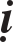 Naêm thöù tö, Thieàn sö Tueä Khoan tòch. Sö hoï Döông, cha laøm Ñaïo só hieäu laø Tam Ñoäng tieân sinh. Chò sö laø Tín Töông sinh ra ñaõ bieát ñaïo, troïn ngaøy baø cöù tónh toïa thieàn quaùn. Luùc naêm, saùu tuoåi sö thöôøng cuøng chò ñaøm luaän toaøn chuyeän xuaát theá. Gia theá sö theo Ñaïo, chæ rieâng sö khoâng öa. Cha Sö eùp laïy Thieân toân, Sö baát ñaéc dó quyø xuoáng, töôïng thieân toân baèng saét boãng nhieân gaõy ñoå. Caû toäc ñeàu kinh hoaøng, nhaân ñoù hoï ghi laïi nhöõng cuoäc ñaøm luaän cuûa Sö vaø ngöôøi chò.Tröôùc ñaây, Thieàn sö Ñaøm Töôùng ôû chuøa Long Hoaøi tröôùc khi laâm chung daën ñeä töû laø Hoäi raèng:Duyeân chöa heát, ta seõ thaùc sinh trong nhaø hoï Döông ôû Mieân truùc, Quaûng Haùn. Baûy naêm sau oâng ñeán ñoù gaëp ta.Ñaøm Töôùng noùi xong thì maát. Sau ñoù Hoäi cuõng queân baüng vieäc ñoù. Ñeâm noï, Hoäi moäng thaáy Ñaøm Töôùng traùch mình boäi öôùc, Hoäi thaát kinh tænh moäng lieàn ñeán ñænh ngoïn Mieân Truùc goõ cöûa nhaø hoï Döông. Nghe goõ cöûa, Khoan hoûi:Ai goõ cöûa theá?Hoäi lieàn ñaùp:Laø con, Hoäi ñaây. Khoan cöôøi hoûi:Sao oâng bieát laø ta maø xöng con? Hoäi ñaùp:Nghe gioïng cuûa thaày chaúng khaùc gì ngaøy xöa.Theá roài Khoan cho Hoäi vaøo gaëp. Cha cuûa Khoan beøn ñem nhöõng gì mình ghi cheùp ñöôïc khi sö vaø Tín Töông ñaøm luaän ñöa cho Hoäi xem, thì ra ñoù laø Ñaïi Trang Nghieâm luaän... Hoäi lieàn thænh Khoan veà laïi chuøa Long Hoaøi vaø theá phaùt. Töø ñoù nhöõng vieäc thaàn dò cuûa sö ngaøy caøng thaáy roõ, ngöôøi ta toân xöng ngaøi laø Thaùnh Hoøa thöôïng.Ngöôøi chò cuûa sö laø Tín Töông cuõng xuaát gia luoân. Laàn noï, coù moät dò Taêng nhaäp ñònh trong chuøa Tònh tueä, caû ngoâi chuøa löûa hoàng saùng röïc, maø chaúng ngöôøi naøo bieát do ñaâu. Tín Töông noùi:Ñoù laø Toân giaû Hoûa Tuï nhaäp Hoûa quang Tam-muoäi.Nhaân ñoù baø vaøo chuøa nhaäp Thuûy quaùn Tam-muoäi, caû chuøa boãng ngöng thaønh nöôùc trong suoát, chæ thaáy nöôùc maø chaúng thaáy ngöôøi. Dò Taêng khaâm phuïc cho raèng baø ñaõ chöùng quaû. Thôøi baáy giôø ngöôøi ta toân xöng baø laø Thaùnh Ni.Tueä Khoan möôøi ñôøi laøm ñaïi Taêng, nay laø laàn thaùc sinh thöù möôøi.Ñeá vöông cuûa nhieàu trieàu ban thuïy hieäu cho sö moãi ñôøi moãi khaùc.Taêng ôû Thieân Truùc gôûi thö cho ngaøi Huyeàn Trang:Giaùp Daàn: Trong naêm thöù naêm, chuøa Ma-ha Boà-ñeà ôû Thieân Truùc sai Taêng ñem thö vaø phaåm vaät sang cuùng döôøng ngaøi Huyeàn Trang. Trong thö vieát:“Truï trì chuøa Ma-ha Boà-ñeà cuøng chö vò ña vaên kính nhieãu quanh toøa kim cang cuûa Ñöùc Theá Toân Kieát Töôøng vi dieäu. Thöôïng toøa Tueä Thieân toâi kính thö ñeán Moäc-xoa A-giaù-lôïi-da, ngöôøi thaáu taän dieäu nghóa cuûa voâ Löôïng Kinh Luaät luaän taïi nöôùc Ma-ha Chi-na, kính vaán ngaøi ít beänh ít naõo. Tyø-kheo Tueä Thieân toâi ñaõ tìm ñöôïc nhöõng baøi taùn tuïng veà ñaïi thaàn bieán cuûa Phaät vaø caùc boä kinh luaän khaùc, nhôø Tyø-kheo Phaùp Tröôøng mang qua, cuùng döôøng cho Voâ Löôïng Ña Vaên Tröôûng laõo Ñaïi ñöùc A-giaù-lôïi-da.Ñaïi sö Trí Quang cuõng gôûi lôøi vaán an ngaøi. Öu-baø-taéc Nhaät Thoï xin ñeâ ñaàu ñaûnh leã, gôûi cuùng ngaøi moät ñoâi Baïch ñieäp (vaûi baèng tô traéng) ñeå toû loøng nhôù mong ngaøi. Ñöôøng xaù xa xoâi khoâng theå mang nhieàu, mong ngaøi naïp thoï. Ngaøi caàn nhöõng kinh luaän gì thì ghi teân ra gôûi quañaây, toâi seõ sao cheùp gôûi qua cho ngaøi, mong Moäc-xoa A-giaù lôïi da lieãu tri”.Khi Phaùp Tröôøng caùo töø trôû veà, Huyeàn Trang gôûi thö phuùc ñaùp cho Tröôûng laõo Trí Quang. Thö noùi:“Naêm tröôùc toâi ñi söù veà, nghe tin Ñaïi sö Chaùnh Phaùp Taïng voâ thöôøng, loøng toâi thöông kính, nhôù tieác khoân nguoâi. Than oâi! Thuyeàn trong bieån khoå ñaõ chìm, maét cuûa trôøi ngöôøi ñaõ nhaém. Noãi ñau xeù loøng khoâng sao noùi heát.Xöa baäc Ñaïi giaùc thaâu thaàn, toå Ca-dieáp noái tieáp doøng Thaùnh. Toå Thöông Na quy tòch coù Toân giaû Cuùc-ña keá tieáp xieån döông dieäu nghóa. Ngaøy nay Phaùp sö keá theá gaùnh traùch nhieäm naøy. Ngöôõng mong vôùi taøi vaên chöông bieän baùc tuyeät vôøi cuûa ngaøi seõ laøm cho doøng phaùp chaûy traøn khaép boán bieån. Phöôùc trí trang nghieâm maõi tröôøng toàn nhö naêm nuùi. Trang toâi ñaõ dòch ñöôïc Du-giaø Sö Ñòa luaän... Caû thaûy hôn ba möôi boä, ngay hoâm ñoù thieân töû Ñaïi Ñöôøng laø baäc thaùnh muoân phöôùc ñöùng ñaàu muoân daân, ñaõ duøng caùi nhaân töø cuûa Luaân vöông khai môû ñaïo maàu Phaät phaùp, vaø nhöõng boä Kinh Luan toâi ñaõ dòch, ñöôïc thieân töû vieát cho lôøi töïa, roài leänh cho quan laïi sao cheùp löu haønh khaép nöôùc. Nhöõng quoác gia laân caän cuõng ñeàu laøm nhö vaäy. Duø ôû cuoái thôøi Töôïng phaùp, nhöng giaùo phaùp vaãn böøng böøng toû raïng, chaúng khaùc naøo trong Thaát-la-phieät trong röøng Theä-ña.Cuùi mong Ñaïi sö lieãu tri, laàn aáy luùc veà, khi qua soâng laøm maát moät hoøm kinh, nay xin keå teân ra ñaây, luùc naøo thuaän tieän mong Ñaïi sö gôûi qua cho. Ñoàng thôøi toâi xin gôûi cuùng döôøng ngaøi moät soá phaåm vaät, mong ngaøi thoï nhaän”.Trong naêm naøy, vua ñaëc bieät xuoáng chieáu chæ, ñoä Sa-di Khuy Cô laøm Ñaïi taêng, cho vaøo chuøa Ñaïi Töø AÂn, cuøng tham gia dòch kinh chænh nghóa. Ngaøi hoï Uaát Trì, queâ ôû Ñaïi quaän, laø chaùu cuûa Ngoïc quoác coâng Kính Ñöùc, con cuûa Höõu Kim Ngoâ veä töôùng quaân Kính Toâng. Meï ngaøi hoï Buøi, luùc baø mang thai, thaáy mình caàm maët traêng vaø nuoát, nhaân ñoù mang thai ngaøi. Ñeâm ngaøi chaøo ñôøi, aùnh saùng laï chieáu saùng caû nhaø. Luùc saùu tuoåi ngaøi ñaõ bieát vieát saùch. Hoài aáy, Phaùp sö Huyeàn Trang töø Taây Vöïc veà coù daãn theo moät ñöùa beù troâng raát khoâi ngoâ tuaán tuù, nhaân ñoù daãn thaúng ñeán choã Kính Toâng, Kính Toâng beøn goïi ngaøi ra chaøo hoûi. Huyeàn Trang baûo ngaøi haõy ñoïc laïi binh thö maø ngaøi ñaõ soaïn, coù ñeán maáy ngaøn lôøi. Luùc aáy Huyeàn Trang ñöa maét nhìn ñöùa beù. Ñeán khi ngaøi ñoïc xong. Huyeàn Trang vôø nghi hoaëc ngaøi beøn noùi:Ñoù laø coå thö maø thoâi.Kính Toâng khoâng tin, Huyeàn Trang beøn sai ñöùa beù Taây Vöïc ñoïc laïi, ñöùa beù ñoïc chaúng sai moät chöõ, Kính Toâng noåi giaän, cho raèng ngaøi aên caép coå thö, ñaùng toäi cheát khoâng theå tha. Huyeàn Trang beøn xin cho ngaøi xuaát gia. Ngaøi noùi:Cho toâi aên böõa côm thònh soaïn cuûa vua quan laàn cuoái, thì toâi xuaát gia, baèng khoâng toâi theà cheát döôùi löôõi kieám chöù khoâng chòu cheát ñoùi.Huyeàn Trang meán chí khí cuûa ngaøi neân ñoàng yù. Sau ñoù ngaøi xuaát gia, nhöõng boä sôù kyù ngaøi ñoïc qua moät laàn laø nhôù vanh vaùch, hieåu ngay ñöôïc nghóa lyù. Ngaøi raát gioûi veà Ñaïi thöøa laãn Tieåu thöøa. Veà sau ñöôïc tham gia dòch kinh, theo ngaøi Huyeàn Trang hoïc toâng chæ cuûa Du giaø, Duy Thöùc. Ngaøi vieát coù ñeán traêm boä luaän. Thôøi baáy giôø ngöôøi goïi ngaøi laø Baùch Baûn Luaän sö. Baûn taùnh cuûa ngaøi hay haøo kieät, roäng raõi, khi ñi thöôøng duøng ba coã xe, nhaân ñoù ngöôøi ta cuõng goïi ngaøi laø Tam Xa Phaùp sö.Phaùp sö Tueä Laäp baùc boû luaän cuûa Laõ Taøi. (Kyû Maõo)Thaùng naêm naêm thöù saùu, Phaùp sö Huyeàn Trang dòch xong Nhaân Minh luaän, Sa-moân Thaàn Thaùi... taïo nghóa sôù nhaèm giaûi thích roõ theâm. Phaùp sö Theâ Huyeàn ñem boä luaän naøy cho Thöôïng Döôïc Phuïng Ngöï Laõ Taøi xem. Taøi laø ngöôøi coù tay ngheà cao, neân phaàn nhieàu cheâ boä luaän, beøn soaïn Nhaân Minh Chuù giaûi Phuù Nghóa Ñoà. Nhöõng ngöôøi caïn côït thì tin Laõ Taøi, cho raèng Taøi laäp luaän ñuùng.Thaùng baûy, dòch kinh Phaùp sö laø Tueä Laäp gôûi thö cho Taû boäc xaï Vu Chí Ninh vaø vaïch traàn sai laàm cuûa Taøi. Trong ñoù vieát:“Toâi nghe chö Phaät laäp giaùo, lôøi vaên thaâm saâu, nghóa lyù u huyeàn, bao la nhö trôøi cao, meânh moâng nhö bieån caû. Baøn veà taùnh töôùng cuûa chaân nhö thì haøng Thaäp ñòa vaãn coøn muø môø, noùi veà nhaân duyeân cuûa loaøi coû daïi, thì ngöôøi chöùng voâ sinh vaãn coøn chöa bieát, huoáng gì nhöõng keû coøn bò troùi chaët trong löôùi Baùt taø, coøn bò traàm luaân trong doøng Töù ñaûo, maø laïi muoán nghieân cöùu ñeán Nhaân, Toâng, bieän luaän neâu toû lyù naøy e raèng quaù nhaàm laãn vaäy.Töøng thaáy Ñaïi sö dòch kinh Tueä Cô taïi chuøa Ñaïi Töø AÂn voán laø ngöôøi coù trí löïc töø laâu tu haønh thanh tònh. Ngaøi naém roõ taùnh cuûa ngoïc khueâ ngoïc chöông, bieát roõ taùnh cuûa caây tuøng caây baùch, ñích thaân qua ñaát thaùnh tìm hoïc nhöõng lôøi nhieäm maàu naøy, goùi Tam taïng trong loàng ngöïc, naém Töù Haøm trong loøng baøn tay, noái tieáp thanh quy cuûa nhöõng tieàn nhaân, phaùt huy quyõ phaïm cho haäu hoïc. Ngaøi quaû thaät laø taøu thuyeàn cuûa theá tuïc, laø göông saùng trong röøng thieàn. Nhöõng Thaùnh giaùo maø ngaøiñaõ dòch ñeán hôn ba traêm taäp. Trong ñoù coù boä luaän nhoû laø Nhaân Minh. Noäi dung baûn luaän tuyeân thuyeát chæ quy cuûa vaán naïn, neâu baøy caùch thöùc xoâ taø. Duø chöa phaûi laø yeáu dieäu cuûa huyeàn moân, nhöng khoâng phaûi laø caùi thaáy bieát hoãn taïp.Gaàn ñaây toâi nghe Thöôïng Döôïc Laõ Phuïng Ngöï ñem caùi bieát cuûa ngöôøi taàm thöôøng huûy baùng thuyeát cuûa nhöõng baäc cao minh, soaïn Nhaân Minh Ñoà Thích Toâng Nhaân Minh Nghóa. Noäi dung voán ñaõ khoâng chính xaùc laïi döïng laäp theâm nhöõng dò ñoan hoà ñoà tìm thaáy thanh danh, xuyeân taïc moät caùch sai laàm, baøi xích chaùnh thuyeát cuûa baäc Cao ñöùc, ñeà cao taâm ngaõ maïn cuûa mình, töï khoe khoang tröôùc coâng khanh, khoaùc laùc trong laøng xoùm maø chaúng bieát hoå theïn, chaúng töø meät nhoïc. Nhieàu laàn thay ñoåi caùi noùng laïnh maø taâm vaãn chöa thoûa neân Phuïng Ngöï laáy vieäc laøm nhoû nhoi cuûa theá tuïc roài cho mình laø ngöôøi thaáu roõ chaân toâng, thì coù khaùc gì con chuoät nhaéc thaáy caùi choõ nung leo leân ñöôïc roài cho raèng soùng caû bôi qua khoâng khoù, khaùc gì con ngao, con nheän thaáy röøng gai deã ñi quanh roài cho raèng coù theå ñi khaép caû ngaøn daâu. Neáu khoâng löôïng ñöôïc beán bôø thì coù khaùc gì ñaây ñaâu. Huoáng gì keû noùi to phaûi laøm nhö veû lí nhí, keû bieän luaän gioûi phaûi laøm nhö aáp uùng. Vì theá maø ngaøi Tònh Danh khoâng môû mieäng ôû thaønh Tyø-da, Ni phuû ñöùc cao neân thaät thaø trong Höông Ñaûng, chöù chöa töøng nghe keû töï kieâu ngaïo khoe khoang maø ñöôïc keû só ñeà cao tín ngöôõng”.Khi Tueä Laäp gôûi thö naøy thì moïi vieäc coù phaàn laéng xuoáng.Thaùng möôøi muøa ñoâng, Thaùi Thöôøng baùc só Lieãu Tuyeân thaáy söï vieäc laéng xuoáng beøn vieát thö gôûi keä cho caùc vò Ñaïi ñöùc dòch kinh mong giaûi quyeát xong vieäc naøy. Baáy giôø Phaùp sö Minh Tuaán cuõng traû lôøi laïi baèng thö vaø keä, lôøi leõ heát söùc toân nghieâm ñeå raên daïy Laõ Taøi phæ baùng baäy baï. Lieãu Tuyeân nhaän ñöôïc thö lieàn haïch toäi cuûa Laõ Taøi roài baåm baùo leân vua. Vua haï chieáu chæ trieäu taäp coâng khanh hoïc só daãn Taøi ñeán chuøa Töø AÂn taï loãi vaø nghe Phaùp sö chæ daïy. Nghe xong Taøi laïy taï roài ra veà.Laäp ra quan giaùm hoä cho vieäc phieân d ch kinh ñieån:Bính Thìn: Ñoåi nieân hieäu Hieån Khaùnh. Thaùng gieâng, laäp Vöông Hoaèng laøm Hoaøng Thaùi töû. Ngaøy Bính Daàn thieát trai hoäi taïi chuøa Töø AÂn cuùng döôøng naêm ngaøn Taêng, vua sai Hoaøng moân Thò lang Tieát Nguyeân Sieâu ñöùng ra lo lieäu. Nhaân ñoù Sieâu hoûi Phaùp sö Huyeàn Trang veà caùch thöùc dòch kinh cuûa nhöõng trieàu ñaïi tröôùc theá naøo. Ngaøi ñaùp:Thôøi Haùn Nguïy quaù xa khoâng theå roõ ñöôïc, coøn töø Taán, Toáng trôû laïi ñaây vieäc dòch kinh ñeàu coù caùc quan giaùm duyeät, chænh söûa. Vì vaäythôøi Phuø Kieân, ngaøi Ñaøm-ma-nan-ñeà dòch kinh coù Hoaøng moân Trieäu Chænh chaáp buùt. Thôøi Dieâu Höng, ngaøi Cöu-ma-la-thaäp dòch thì coù Höng vaø Dieäu Tung chaáp buùt. Thôøi Haäu Nguïy, ngaøi Boà-ñeà-löu-chi dòch coù Thò trung Thoâi Quang chaáp buùt. Ñeán ñôøi Löông, Traàn, Chu, Tuøy cuõng ñeàu nhö vaäy. Trong nieân hieäu Trinh Quaùn ngaøi Ba-phaû-na-la dòch kinh, tieân ñeá cöû Trieäu Quaän Vöông Hieáu Cung, Ñaûm Söï Ñoã Chaùnh Luaân laøm giaùm hoä. Coøn nhö nay, ñaëc bieät thieáu chöùc quan naøy. Hôn nöõa chuøa Ñaïi Töø AÂn laø ngoâi chuøa trang nghieâm, roäng lôùn, ñoà soä xöa nay ít coù, nhöng vaãn chöa döïng bia. Baàn ñaïo lo nghó maõi ñeán hai vieäc ñoù, xin ngaøi baåm baùo Hoaøng thöôïng.Nguyeân Sieâu baåm baùo vua, vua ñoàng yù cho tieán haønh.Vua vieát vaên bia trong chuøa Ñaïi Töø AÂn:Ngaøy Nhaâm Thaân trong thaùng naøy, vua trieäu taäp quaàn thaàn, sai Trung Thö Leänh Thoâi Ñoân Leã tuyeân chieáu raèng:“Phaùp sö Huyeàn Trang ôû chuøa Ñaïi Töø AÂn phieân dòch Kinh Luaän vaên nghóa raát tinh töôøng, nay leänh cho taû boäc xaï Vu Chí Ninh, Laïi boä thöôïng thö Lai Teá, Leã boä thöôïng thö Höùa Kính Toâng, Hoaøng moân thò lang Tieát Nguyeân Sieâu, Trung thö thò lang Lyù Nghóa Phuû, Ñoã Chaùnh Luaân, ñoàng xem xeùt. Neáu choã naøo khoâng oån, thì tuøy theo ñoù maø nhuaän saéc.Baõi trieàu, vua sai Noäi caáp söï Vöông Quaân Ñöùc ñeán baùo vôùi Phaùp sö Huyeàn Trang:“Thaùnh thöôïng phaùi ngöôøi trôï giuùp cho vieäc dòch kinh, ñaõ phaân vieäc heát cho nhöõng ngöôøi nhö Vu Chí Ninh... Coøn vaên bia trong chuøa Ñaïi Töø AÂn, Hoaøng thöôïng seõ ñích thaân vieát. YÙ Phaùp sö theá naøo xin ñeán ñeå baåm baùo”.Huyeàn Trang phuïng chæ, lieàn daãn chuùng Taêng vaøo trieàu daâng bieåu traàn tình. Sau ñoù khoâng laâu, Cao Toâng ñaõ töï tay soaïn xong vaên bia, sai Tröôøng Toân Voâ Kî ñöa cho coâng khanh xem. Trong aáy noùi:“Töøng nghe tröôùc khi trôøi ñaát hình thaønh, tröôùc luùc vaïn vaät sinh soâi, thì ñaát daøy chuyeân chôû moïi loaøi, trôøi cao che chôû muoân vaät. Theá nhöng Nhò dieäu choùi loøa ñaâu theå löôøng ñöôïc, muoân vaät ñaày aép, boán beå noái lieàn, leõ ñaâu thaáu ñöôïc caùi taän cuøng cuûa soùng caû. Huoáng gì phaùp moân roãng rang, vaéng laëng ra ñôøi tröôùc caùi baát dieät, quyõ phaïm cuûa Thaùnh giaùo vöôït ngoaøi caùi höõu hình voâ hình. Theá neân ñaïo ngôøi saùng nhieàu kieáp, hoùa hôïp vôùi sinh linh. Khôûi nguoàn töø vöông cung, böôùc ñi treân hoa sen, thaàn quang ngôøi saùng. Dieãn ñöùc aâm ôû Loäc uyeån, hoäi ñaïi só nôi longcung, chæ baøy phöôùc toäi cho quaàn sinh, môû loái sinh dieät cho nhaân loaïi, hay laøm cho keû phaøm ngu oâm moái ñaïo. Baûn thaân ngaøi phôi xöông nôi röøng laïnh ñöôïc baäc hieàn trieát khaâm ngöôõng, xaû thaân caàu ñaïo nôi Tuyeát sôn ñeå khai thoâng doøng phaùp, laøm laïnh nhaø löûa, dieät tröø noùng böùc. Maët trôøi trí tueä leân cao bieán boùng toái ngaøn ñôøi thaønh saùng rôõ. Tröôùc ñaây traãm xem qua söû saùch, nghieàn ngaãm ñaïo nghóa, vieäc troàng phöôùc trong vónh kieáp ñaâu chæ rieâng gì Phaät giaùo. Vaên Ñöùc Hoaøng thaùi haäu nhôø caây Kha quyønh maø phöôùc thoâng ñeán suoái vaøng. Ñöùc saùng ñeán Ñoà sôn, ñaïo soi ñeán Quy nhueá, neùt son löu truyeàn raïng rôõ ñeán taùm phöông, buoâng giaùo huaán trong cung sôn, môû tinh hoa trong muoân thuôû. Nhôø ñoù maø maët trôøi toûa raïng laán caû traêng sao, maõi tuï ñieàm laønh, ñaát lieàn moät daûi muoân vaät sinh soâi. Naâng hoäp son maø taêng nguoàn caûm, nhìn nuùi cao maø böôùc ñi xa. Troïng Do ta thaùn vôùi chöùc quan ngaøn hoäc, Ngu Khaâu nuoái tieác vì ba loãi lôùn. Ngoâi vua cuûa traãm thaät suoâng seû töø ñaàu ñeán cuoái neân ghi laïi hoaøi baõo trong loøng, döïng laäp ngay ñaát vaøng naøy. Laïi ngöôïc vôùi Baân, Giao, troàng caây vaûi trong ngaøn trang traïi; laïi ñeán Chung, Nhaïc döïng ñaøi sen treân nuùi cao traêm nhaän. Beân traùi nhìn taùm soâng, tieáp giaùp soâng ngoøi maø phaân ranh giôùi, beân phaûi noùi lieàn chín ñöôøng lôùn bay boång leân tieáp giaùp vôùi maây trôøi, truøm khaép ñaát maàu cuûa thieân phuû, bao quaùt ñaát laønh cuûa Thöôïng kinh. Daáu tích vaøng son lan taän mieàn xa, laàu caùc ñeàn ñaøi vöôït leân cao vuùt. Loàng loäng nguùt ngaøn, roïi soi nhaät cung saùng rôõ; traéng trong saùng saïch chieáu soi nguyeät ñieän choùi loøa. Höông thôm vöôït haún hoa lan, röïc rôõ ngang haøng ngoïc tía, phaûng phaát höông queá khaép nuùi non, ngan ngaùt vò ngoït khaép laøng maïc. Ñeøn ñuoác saùng röïc nôi phoàn hoa, ngoïn löûa naâng cao chí thanh cao trong loøng; traøng phan treo khaép Baûo saùt, tô luïa vaây quanh, saéc maøu röïc rôõ ngoaøi trôøi; ñua nhau leân beä roàng, ngaäm vaên chöông maø gôûi ngoïc, nheï nhaøng cuoán reøm, phuû saéc dieän maø keát chaâu, röïc rôõ töïa raùng chieàu döôùi chaân nuùi, bieác xanh nhö söông khoùi treân    ao ñaàm. Tieáng ngoïc hôïp vaän vôùi Tieâu, Chung; hoøa khí phaân aâm cuøng Chaán, Phaïn; leõ ñaâu thaáy höông thôm ôû Tieâu cung laïi hoå theïn vôùi phoàn hoa myõ leä, thaáy gioù hiu hiu ôû cöûa Tieân laïi theïn vôùi vaên veû myõ mieàu.Phaùp sö Huyeàn Trang thaät laø baäc kyø taøi trong Phaät phaùp. Ngaøithaâm hieåu saâu xa nhö gioù thôm thoåi maùt röøng tuøng, vôùi trí naêng sieâu vieät nhö raùng chieàu nhuoäm ñoû nôi xa. Trí xeùt coå soi kim chaán ñoäng caû nhaân sinh, söï khaån thieát trong loøng coáng hieán cho haäu hoïc. Ngaøi laø con ngöôøi sieâu xuaát caû thôøi ñaïi, thaáy suoát coå kim, danh thôm ngaøn ñôøi, ñem aùnh saùng cuûa Ñoà Tröøng, La-thaäp laøm thuaàn phong ñeå thay coå ñoåi kim. Ngaøi thöông nhöõng keû meâ môø trong ñeâm daøi, ñau xoùt nhöõng lyù maàu maõi   bòche laáp, neân moät mình qua xöù khaùc hoïc khaép lyù huyeàn. Ngaøi ra khoûi ñaát Haùn, chaán tích khaép nuùi soâng, vöôït qua bieån lôùn, ñaïp caû soùng to, chòu ñuû gioù söông, vöôït bao hieåm naïn. Moät mình nôi ñaát khaùch, chæ moät chieác y traùnh gioù nôi Tuyeát laõnh, daõi daàu nôi ñoàng hoang phaûi chòu ñoùi khaùt nôi sa maïc. Ñöôøng xa thaêm thaúm, boùng traêng soi töôûng chöøng coù hai ngöôøi, vöôït qua nuùi cao, ñeán saùng ra môùi hay chæ moät mình. Ngaøi thaáu taän dieäu caûnh, nghieàn ngaãm chí chaân, ñaët taâm trong cöûa huyeàn, soi cuøng ñeán dieäu lyù. Thoâng suoát nhöõng ñieàu maø ngöôøi xöa chöa toû, thaáu taän nhöõng gì maø ngöôøi tröôùc chöa nghe. Theá roài ngaøi tìm caàu ñöôïc kinh luaän ñem veà nöôùc, tieáp noái Thaùnh giaùo ñaõ döùt, ñem nhöõng lôøi keä nhieäm maàu ôû Taây Thieân veà boå khuyeát Thaùnh giaùo trong nöôùc. Luùc baáy giôø ngaøi ñeå maét trong neàn linh, ñaët taâm trong ñaát vaøng, hoaèng döông dieäu nghóa, hoa laù laïi sum sueâ ôû Kyø laâm; roäng môû lyù maàu soùng nöôùc laïi laéng trong nôi ñònh thuûy. Traãm chí thaønh ñaët taâm trong Baùt chaùnh ñaïo, cung kính ñeå chí trong Song laâm, laø mong duy trì ñöôïc phöôùc vaän, laøm phöôùc nôi coõi aâm. Nguyeän caàu Hoaøng thaùi haäu tieâu dieâu trong saùu coõi trôøi, thaàn vaân du tröôùc cuøng khuyeát, döùt nghieäp ôû boán chaâu, thaàn hoàn veà nôi tònh caûnh. Thöông thay! Ñuoác ngoïc deã ñoåi, theo boán muøa laïnh noùng; teân vaøng khoù giöõ giöõa saùu thôøi ñaày vôi. Traãm sôï raèng soùng dôøi ñaïi thuï, bieán bieån xanh thaønh ruoäng daâu. Ñòa thì coù maø theá thì khoâng, phaù bôø cao thaønh hang truõng. Theá neân traãm kính khaéc treân ñaù quyù nhaèm neâu cao vieäc thaät.”Ngaøy Canh Thaân thaùng ba, traêm quan daâng bieåu taùn döông ca tuïng vaên bia. Vua sai Leã Boä Thöôïng Thö Höùa Kính Toâng ñöa vaên bia naøy cho Phaùp sö Huyeàn Trang xem. Ngaøy Giaùp Tyù, ngaøi daãn ñoà chuùng vaøo cung daâng bieåu taï raèng:“Coâng lao taïo hoùa nhôø gieo gioáng maø naûy maàm, ñaïo cuûa Thaùnh nhaân nhôø vaên töø maø toû roõ. Theá nhöng hoïa ra Baùt quaùi, buoâng lôøi giaùo huaán vaãn baøn suoâng caùi höõu hình trong vuõ truï, döïng haøo phaân töôïng söï thaät chöa vöôït khoûi caøn khoân. Ñöùc cuûa Phuïc Hy vaãn coøn thôm trong tieàn coå, di phong cuûa Cô Haäu noåi baäc trong ñôøi sau, leõ ñaâu ngang haøng vôùi coâng lao khai môû cho nhaân loaïi ö. Xieån döông Baùt chaùnh ñaïo ñeå neâu toû tinh hoa, chöùng ñaéc Tam minh maø daãn daét theá tuïc. Lyù vöôït ngoaøi trôøi ñaát, tình thoaùt khoûi trôøi traêng. Neáu so saùnh hôn keùm, thì ñaây quaû laø thònh roài.Ngöôõng mong beä haï phöôùc toä theo vaän, beä roàng theo thôøi, hoøahôïp boán chaâu, nhaân truøm chín coõi, ñaïo vöôït caû tieàn thaùnh, coâng daøy hôn thaàn tieân. Giaû söû thaàn coù khaû naêng giaùo döôõng ñöôïc sinh linh thì cuõng nhôø phöôùc trôøi maø coù. Beä haï thöông nhôù Hoaøng thaùi haäu maø laäp ñaøntraøng, döïng traøng phan maø dieãn xöôùng kinh luaät, chaúng khaùc naøo hoa trôøi buoâng xuoáng, vaên saùng daâng leân, ngaäm bieån buùt maø cai quaùt Long cung, ñeø röøng vaên bao truøm Haïc thoï. Trong thì goàm thaâu Baùt taïng, ngoaøi thì truøm khaép Luïc kinh. Saâu xa maø laïi chính yeáu, roäng lôùn maø laïi uyeân thaâm, khieán cho di tích ôû Kyø vieân nhôø yù nghóa quyù baùu maø caøng cao, dö höông nôi Naïi uyeån nhôø ngoân töø chaâu maø baát huû. Leõ ñaâu chæ coù khen cheâ caûnh moäng, phaân toû ñöôøng meâ, haïn heïp trong töù thieân, goø boù trong tam giôùi thoâi sao.”Huyeàn Trang nghó vaên bia phaûi töï tay nhaø vua vieát neân ngaøi daâng bieåu xin vua haï buùt. Luùc ñaàu vua khoâng ñaùp öùng. Ngaøi xin tieáp, cuoái cuøng vua ñoàng yù.Ngaøy taùm thaùng tö Huyeàn Trang daãn heát Taêng Ni trong kinh thaønh, saéc ñuû traøng phan, baûo caùi, xe baùu, höông hoa theo nghi thöùc Taây Thieân ñeán Phöông laâm moân ngheânh ñoùn baøi bia do vua cheá taùc. Vua sai cöû nhaïc Thaùi thöôøng, nhaïc cuûa hai huyeän Tröôøng An, Vaïn Nieân cuøng nhöõng coâng thaàn vöông haàu thaân thích ñeán ngheânh ñoùn. Hoâm aáy trôøi möa taàm taõ. Ñeán ngaøy möôøi boán môùi ngheânh ñoùn ñöôïc bia vaøo chuøa.Trong Cöïu Söû Baûn Kyû ghi:“Vua ngöï ôû laàu An Phöôùc xem, Phaùp sö Huyeàn Trang duøng nghi thöùc Thieân Truùc nghinh ñoù Ngöï bia vaøo chuøa Ñaïi Töø AÂn, ñoà chuùng ngheânh ñoùn ñoâng voâ keå. Vua nhìn thaáy voâ cuøng vui möøng.Phaùp sö Huyeàn Trang caùo beänh:Thaùng naêm, Phaùp sö Huyeàn Trang bò beänh. Vua ra leänh cho Thöôïng Döôïc Phuïng Ngöï Töôûng Hieáu Chöông, Chaâm Y Thöôïng Quan Toâng ñaëc traùch xem beänh. Laïi sai söù giaû ôû Baéc moân xem tình hình theá naøo roài baùo cho vua bieát.Nhaân ñoù, ngaøi trình baøy vieäc tieân trieàu saép xeáp danh vò cuûa Phaät giaùo ñöùng döôùi Ñaïo giaùo, vaø nhöõng naêm cuoái ñôøi tieân ñeá coù höùa seõ söûa ñoåi laïi. Theâm vaøo ñoù, ñaàu naêm Vónh Huy vua ban saéc leänh vôùi nhöõng Taêng Ni phaïm toäi thaät khoù tha thì xöû nhö theá tuïc. Ngaøi lo beänh taät cuûa mình seõ maõi maõi khoâng coøn gaëp maët vua.Phuï noäi söù nghe vaäy baåm baùo, hoâm aáy vua lieàn sai söù ñeán baùo: “Nhöõng vieäc ngaøi trình baøy nhö danh vò Phaät giaùo sau Ñaïo giaùocuûa tieân trieàu seõ ñieàu chænh laïi, coøn vieäc xöû Taêng Ni ñoàng vôùi theá tuïc seõ boû ngay. Thaày neân yeân taâm döôõng beänh”.Nghe vaäy beänh ngaøi lieàn heát.Thaùng möôøi moät, Thieân haäu laâm boàn, vua môøi ngaøi vaøo cung caàuphöôùc. Sau khi sinh xong, aùnh saùng thaàn kyø saùng röïc caû cung, töø döôùi saân ñình chieáu thaúng leân baàu trôøi, nhaân ñoù ñaët teân cho ñöùa beù aáy laø Phaät Quang Vöông (töùc Trung Toâng). Hoài aáy coù laàn vua noùi vôùi ngaøi: Neáu sinh ñöôïc con trai seõ cho xuaát gia. Ñeán luùc naøy ngaøi daâng bieåu xin vua höùa khaû, cho Phaät Quang Vöông xuaát gia ñeå tieáp noái Tam baûo. Vua ñoàng yù.Vua xuoáng chieáu phaân ñ nh Phaät giaùo, Ñaïo giaùo:Ñinh Tî: Thaùng hai vua xa giaù ñeán Laïc Döông, xuoáng chieáu thænh Huyeàn Trang hoä giaù. Thaùng naêm, ngaøi töø giaõ vua trôû veà Traàn Löu ñeå caûi taùng cha meï. Vua ra leänh cho höõu ty caáp cho ngaøi vaät duïng an taùng. Thaùng saùu vua môøi Phaùp sö Tueä Laäp cuøng Ñaïo só Tröông Tueä vaøo cung ñeå phaân ñònh giaùo naøo tröôùc giaùo naøo sau. Ñaïi thaàn ñeán chöùng giaùm, leã nghi ñöùng tröôùc cuûa Tröông Tueä bò baõi boû.Thieàn sö Phaùp Dung ôû nuùi Ngöu ñaàu:Sö hoï Vi queâ ôû Ñình Laêng, Nhuaän Chaâu. Naêm möôøi chín tuoåi,  Sö hoïc thoâng kinh söû, sau ñoù xem boä Ñaïi Baùt-nhaõ maø thaáu ñaït lyù chaân khoâng. Moät hoâm sö than: “Ñaïo Nho saùnh ñôøi chaúng phaûi laø phaùp cöùu caùnh, Baùt-nhaõ chaùnh quaùn môùi laø thuyeàn beø xuaát theá”.Sö lieàn ñeán Mao sôn theo thaày xuaát gia, sau vaøo tu trong ñoäng ñaù phía Baéc chuøa U Theâ treân nuùi Ngöu ñaàu. Khi aáy chim choùc tha hoa ñeán cuùng döôøng sö.Trong nieân hieäu Trinh Quaùn, Töù toå Ñaïo Tín thaáy nuùi naøy coù khí töôïng bieát trong nuùi coù baäc kyø dò beøn ñích thaân ñeán tìm. Toå vaøo chuøa hoûi chö Taêng:Trong chuøa coù Ñaïo nhaân khoâng? Taêng ñaùp:Heã laø ngöôøi xuaát gia ai chaúng phaûi laø Ñaïo nhaân. Toå hoûi:Ngöôøi naøo laø Ñaïo nhaân?Taêng khoâng traû lôøi ñöôïc. Coù vò Taêng khaùc noùi:Caùch nuùi naøy hôn möôøi daëm coù Taêng Phaùp Dung löôøi bieáng thaáy ngöôøi chaúng ñöùng daäy chaøo, chaúng bieát coù phaûi laø Ñaïo nhaân khoâng.Toå lieàn vaøo nuùi, thaáy sö ngoài thieàn treân taûng ñaù döôøng nhö chaúng ñeå yù ñeán ai.Toå hoûi:OÂng laøm gì ôû ñaây?Sö ñaùp:Quaùn taâm.Quaùn laø ngöôøi naøo? Taâm laø vaät gì? Sö khoâng ñaùp ñöôïc lieàn ñöùng daäy hoûi:Thaày töø ñaâu ñeán, töøng gaëp Ñaïi sö Ñaïo Tín chöa? Toå ñaùp:Chính laø baàn ñaïo.Phaùp Dung laïy toå vaø xin toå khai thò taâm phaùp. Toå daïy:Phaøm traêm ngaøn phaùp moân ñoàng quy veà taâm. Dieäu ñöùc nhö haø sa ñeàu ôû nôi nguoàn taâm. Taát caû cöûa ngoõ giôùi ñònh tueä, thaàn thoâng bieán hoùa thaûy ñeàu ñaày ñuû, chaúng lìa taâm oâng. Taát caû phieàn naõo nghieäp chöôùng voán töï roãng rang vaéng laëng. Taát caû nhaân quaû ñeàu nhö moäng huyeãn. Khoâng coù ba coõi ñeå ra, khoâng coù Boà-ñeà ñeå chöùng. Nhaân cuøng phi nhaân taùnh ñeàu bình ñaúng. Ñaïi ñaïo roäng lôùn theânh thang döùt baët suy nghó. Phaùp nhö theá naøy, nay oâng ñaõ chöùng ñaéc, khoâng heà khuyeát thieáu, khaùc gì vôùi Phaät. OÂng neân maëc taâm töï taïi, chôù khôûi quaùn haïnh, cuõng ñöøng döùt taâm, chôù khôûi tham saân, cuõng ñöøng oâm loøng saàu muoän, theânh thang voâ ngaïi, maëc yù ngang doïc, chaúng laøm vieäc thieän, chaúng taïo vieäc aùc, ñi ñöùng naèm ngoài, maét gaëp muoân duyeân thaûy ñeàu laø dieäu duïng cuûa Phaät, an laïc khoâng lo buoàn neân goïi laø Ñaïo.Sö hoûi:Taâm ñaõ ñaày ñuû thì ai laø Phaät? Ai laø taâm? Toå ñaùp:Chaúng phaûi taâm thì khoâng hoûi Phaät, ñaõ hoûi Phaät thì ñeàu laø taâm.Khoâng cho khôûi quaùn haïnh, ngay luùc caûnh khôûi laøm sao ñoái trò?Caûnh duyeân khoâng coù toát xaáu, toát xaáu do taâm khôûi, neáu taâm chaúng chaïy theo toát xaáu thì voïng tình töø ñaâu khôûi? Voïng tình ñaõ khoâng khôûi, thì chaân taâm töï taïi bieát khaép. Chæ caàn oâng tuøy taâm töï taïi thì lo gì ñoái trò khoâng ñöôïc. Ñoù goïi laø Phaùp thaân thöôøng truï chaúng heà bieán ñoåi. Ta nhaän phaùp moân ñoán giaùo naøy töø Ñaïi sö Taêng Xaùn, nay truyeàn trao cho oâng. OÂng nghe kyõ lôøi ta, neân truï taïi nuùi naøy, seõ coù naêm ñaïi só ñeán noái tieáp oâng giaùo hoùa.Toå truyeàn phaùp cho sö xong lieàn trôû veà Phaù Ñaàu sôn. Ngaøy hai möôi ba thaùng gieâng nhuaàn, naêm Hieån Khaùnh thöù hai, Sö thò tòch taïi chuøa Kieán Sô, thoï saùu möôi boán tuoåi, haï laïp boán möôi moát, an taùng taïi nuùi Kheâ lung. Hoâm aáy coù ñeán hôn vaïn ngöôøi toáng tieãn kim quan sö.12 Tieán cöû Taêng, Ñaïo cuøng luaän ngh : (Maäu Ngoï)Thaùng tö vua trieäu Taêng, Ñaïo moãi beân möôøi boán ngöôøi vaøo cung luaän nghò. Ñaïo só Lyù Vinh duøng Boån Teá ñeå laäp nghóa. Phaùp sö Nghóa Bao beøn hoûi:OÂng neâu Boån Teá, laø Ñaïo boån ôû trong Teá hay Teá boån ôû trongÑaïo?Vinh ñaùp:Ñeàu ñöôïc. Bao hoûi:Neáu Ñaïo boån ôû trong Teá thì Teá laø Ñaïo boån, vaäy thì khi Teá boån ôûtrong Ñaïo thì Ñaïo laø Teá nguyeân phaûi khoâng?Vinh ñaùp:Cuõng ñeàu ñöôïc caû. Bao hoûi:Neáu Boån Teá vaø Ñaïo töông phaûn nhau thì töï nhieân vaø Ñaïo cuøng laøm pheùp taéc cho nhau phaûi khoâng?Vinh ñaùp:Ñaïo theo caùi Töï nhieân, Töï nhieân chaúng theo ñaïo. Bao hoûi:Neáu vaäy thì Ñaïo boån ôû trong Teá, thì Boån teá khoâng khôûi nguyeân töø Ñaïo roài.Theá laø laäp luaän cuûa Vinh rôi vaøo loãi khoâng vöõng. Vinh lieàn duøng lôøi khaùc gieãu côït Nghóa Bao. Nghóa Bao nghieâm saéc maët noùi:Laäp luaän tröôùc Hoaøng thöôïng laø vaïch roõ taø chaùnh ñeå ñaùp öùng loøng thaønh cuûa vua, leõ ñaâu duøng lôøi leõ baäy baï khaùc laøm hoen oá söï coù maët cuûa vua ö? Vinh xaáu hoå baùi phuïc.Vua taùn thöôûng Nghóa Bao, cho Vinh lui ra roài daãn Hoaøng Tích vaøo luaän nghò tieáp vôùi Nghóa Bao. Ñeán toái thì baõi trieàu.13. Phaùp sö Huyeàn Trang daâng bieåu xin veà nuùi:Naêm naøy Phaùp sö Huyeàn Trang daâng bieåu xin lui veà ôû aån taïi chuøa Thieáu laâm ôû Tung sôn ñeå chuyeân taâm dòch kinh. Vua xuoáng traùc baùo tin:“Traãm xem qua bieåu taáu bieát thaày muoán lui veà aån cö choán suoái röøng. Noi theo daáu tích cuûa Chi Ñoän, Tueä Vieãn maø döøng, ñeå taâm nôi vaéng laëng; laøm theo quyõ phaïm cuûa Ñoà Tröøng, La-thaäp ñeå raïng rôõ ñôøi nay, kính ngöôõng di phong quy cuû, ñoù laø ñieàu traãm voâ cuøng kính chuoäng. Traãm voán hoïc Phaät ít, thaáy bieát khoâng cao saâu, nhöng theo caùi thaáy bieát caïn côït thì traãm chöa töøng thaáy ai laøm nhö vaäy. Phaùp sö daãn daét ba coõi,hoùa ñoä boán loaøi, trí taâm saùng saïch, ñònh yù vaéng laëng, chaúng bò buïi cuûa phaøm tình ngaên che, leõ ñaâu laïi sôï soùng cuûa taâm thöùc? An truï ngay trong ñaïo ñöùc, caàn gì phaûi ñeán nuùi cao röøng raäm. Caùi roãng rang vaéng laëng coøn boû, leõ ñaâu laïi quyeán luyeán nôi thieáu thaát quanh co. Mong raèng ñoïc nhöõng lôøi naøy mong thaày ñöøng xin ñi nöõa. Ñöôïc nhö vaäy thì trieàu ñình ñaïi an, chaúng nhöõng ñaùng quyù ñoái vôùi tieàn hieàn, keû thaáy ngöôøi nghe ñeàu ñöôïc lôïi ích maø môùi ñaùng laø chaâu ngoïc cuûa thôøi nay”.Huyeàn Trang daâng taáu phuïng taï. Ñaïi löôïc noùi:“Xöa Quyù Troïng ñöôïc vua Nguïy leã laïy nhöng chæ tröøng maét boû ñi, Tueä Vieãn xem thöôøng thö cuûa Taán Haäu maø ñöôïc chu caáp luùa gaïo, chöù thaàn chöa nghe ngöôøi vöøa töø choái vua laïi boû luoân caùi vaéng laëng roãng rang. Beä haï daïy raèng trieàu ñình ñaïi an, ñoù ñuû thaáy nhaân chuû ñaõ thoâng chaân suoát tuïc, vieäc laøm thì coù, sôû chaáp thì khoâng. Beä haï sieâu xuaát hôn Hy, Hieân; vöôït xa hôn Taøo, Maõ.”Thôøi baáy giôø ñaïo ñöùc cuûa ngaøi Huyeàn Trang vang khaép thieân haï. Vua coù yù muoán caám chæ nhöõng kinh cuõ, hoaèng döông kinh môùi dòch. Luùc ñoù Thieàn sö Phaùp Xung laø ngöôøi raát thoâng suoát toâng chæ cuûa Laêng-giaø, laïi laø ngöôøi ñöôïc Phoøng Löông Coâng raát kính troïng, nhaân ñoù Thieàn sö can ngaøi Huyeàn Trang raèng:Toâi nghe nhaø vua muoán boû kinh cuõ khoâng cho Hoaèng döông, ñieàu naøy chöa theå ñöôïc. Tröôùc ñaây Phaùp sö cuõng nhôø nhöõng boä kinh cuõ naøy maø vaøo ñöôïc ñaïo. Nay neáu boû caùi cuõ, chuoäng caùi môùi, thì Phaùp sö cuõng phaûi trôû laïi nhö ngöôøi chöa bieát gì, roài sau ñoù theo kinh môùi naøy maø xuaát gia, nhö vaäy ñöôïc chaêng?Huyeàn Trang nghe lieàn tænh ngoä vaø khoâng xin ñi nöõa.14 Laïi tieán cöû Taêng, Ñaïo cuøng ngh luaän: (Kyû Muøi)Naêm thöù tö, vua laïi trieäu taäp Taêng, Ñaïo taïi cung Hôïp Bích ñeå nghò luaän. Phaùp sö Hoäi AÅn laäp nghóa cuûa Nguõ uaån. Phaùp sö Thaàn Thaùi laäp nghóa cuûa Cöûu Ñoaïn Tri. Ñaïo só Lyù Vinh, Hoaøng Thoï chaúng hieåu ñöôïc danh nghóa, môø mòt nhö ñi trong bieån moäng. Duø coù ñoái ñaùp qua laïi nhöng hoï mang mang chaúng bieát nôi quy thuù. Vua sai Ñaïo só laäp nghóa, khi aáy Lyù Vinh laäp nghóa “Ñaïo sinh vaïn vaät”. Phaùp sö Tueä Laäp noùi:OÂng laäp nghóa “Ñaïo sinh vaïn vaät” chöa roõ ñaïo naøy höõu tri hay voâ tri?Vinh ñaùp:Con ngöôøi theo ñaát, ñaát theo trôøi, trôøi theo ñaïo. Ñaïo voán laø pheùp taéc cuûa trôøi ñaát, leõ ñaâu laïi voâ tri.Laäp hoûi:Neáu laø höõu tri thì ñuùng ra phaûi sinh thieän thoâi theá taïi sao laïi sinh aùc. Thieän aùc thaêng traàm, ñaõ sinh moät caùch hoãn taïp nhö vaäy, roõ raøng Ñaïo laø voâ tri roài? Toâi xin ñöa ra moät baèng chöùng theá naøy: Nhö thôøi thöôïng coå, luùc chöa môû mang sao khoâng sinh sôùm ñi, ñeå ñeán ngaøy nay, con caùi cuûa nhöõng baäc minh quaân giaùo döôõng muoân daân ban cho hoï vinh hoa, an laïc, maø tröôùc do sinh nhöõng keû nhö Cung Coâng, Xi Vöu, Kieät, Truï, U, Leä taøn haïi muoân daân? Trong haøng trung thaàn sao laïi khoâng sinh nhöõng haïng ngöôøi nhö Taéc, Kheá, Quyø, Long, laïi sinh nhöõng keû nhö Caän, Thöôïng, Taân, Maõn, sieåm nònh quoác quaân khieán ñaát nöôùc loaïn laïc, nghieâng ngaõ. Trong loaøi chim soùc, sao khoâng sinh nhöõng loaøi Kieát Töôøng nhö loan, phuïng maø sinh nhöõng loaøi aùc ñieåu nhö cuù, voï? Trong loaøi thuù sao khoâng sinh kyø laân, hoa löu maø laïi sinh saøi lang, lôïn, nhím? Ñeán nhö coû caây ñeïp xaáu cuõng khoâng ñoàng. Ñaõ sinh hoãn loaïn chaúng phaân bieät toát xaáu, thieän aùc thì roõ raøng ñaïo voâ tri khoâng theå sinh ra vaïn vaät. Nhö vaäy laøm sao cho raèng trôøi ñaát laáy ñaïo laøm pheùp taéc roài sinh ra muoân vaät?Theo giaùo lyù cuøng lyù taän taùnh cuûa Phaät Theá Toân thì trôøi ñaát vaïn vaät laø nghieäp. Do nghieäp löïc neân chuùng sinh nhaän laáy quaû baùo khoâng ñoàng. Neáu thieän nghieäp thuø thaéng, ñaát baèng löu ly, ñöôøng ñi baèng vaøng roøng, caây baùu che bôø, laù ngoïc phuû saân, cam loà no ñuû, keát y laøm toøa. Neáu aùc nghieäp daãy ñaày thì ñaát baèng caùt buïi, ñöôøng ñi baèng ngoùi gaïch, luùa thoùc ñôõ ñoùi, aùo gai che thaân, ñi trong buøn, nguû trong möa, thu hoaïch döôùi söông, caøy caáy döôùi naéng. Ñoù ñeàu do nghieäp löïc chieâu caûm chöù naøo phaûi ai khaùc xui khieán, taâm oâng meâ môø, khoâng bieát noùi caøn laø do ñaïo sinh thaät ñaùng thöông!Lyù Vinh söûng sôø khoâng ñaùp ñöôïc. Tueä Laäp thöøa cô lung laïc Vinh. Vinh ñaønh im laëng xaáu hoå xuoáng toøa, roài daãn Hoaøng Thoï leân tieáp tuïc ñaøm luaän. Hoaøng Thoï laäp nghóa cuûa Laõo Töû. Phaùp sö Hoäi AÅn nghó Laõo Töû laø tieân toâng cuûa quoác gia, vaán naïn teân oâng sôï raèng bò xuùc phaïm neân AÅn taâu:Hoaøng Thoï thaân can döï trong Hoaøng Caân maø chaúng bieát huùy kî, traø troän trong ñaùm caùo chuoät laïi nöông töïa toå toâng. Ñaát nöôùc töø laâu thöøa höôûng ñöùc cao, beä haï laø con chaùu cuûa Laõo Töû, leõ ñaâu coù loaïi con chaùu coâng khai luaän baøn toân huùy cuûa toå toâng vôùi ngöôøi khaùc. Ñeán nhö nghóa lyù nhieäm maàu trong naêm ngaøn lôøi aáy, Thoï cuõng khoâng neâu ñöôïc maø chæ neâu teân cuûa Thaùnh nhaân. Xeùt toäi luaän hình phaït thì Thoï ñaùng toäi cheát.Vua laéc ñaàu noùi:Ñöông nhieân phaûi laäp nghóa khaùc. Thoï ñaõ gaëp trôû ngaïi, luùngtuùng ñeán noãi queân caû möu tính. Duø cuõng coù ñoái ñaùp nhöng khoâng coù thöù lôùp.Vua cho baõi trieàu vaø noùi:Traãm xem hai beân luaän nghò, toâng chæ cuõng chöa roõ raøng. Phaùp sö Tueä Laäp lieàn noùi:Hai beân luaän nghò toâng chæ chöa roõ raøng, thaät ñuùng nhö lôøi beä haï noùi. Vaäy taïi sao chuùng Taêng laäp nghóa, ñaïo só chaúng bieát ñöôïc ñieàu gì. Ñaõ xaáu hoå vì khoâng ñaùp ñöôïc neân lieàn noùi caøn, noùi böøa. Ñeán nhö Hoäi AÅn laäp nghóa cuûa Nguõ uaån, Hoaøng Tích laïi duøng danh nghóa cuûa aám ñeå vaán naïn. Yù chính cuûa aám laø che ñaäy, nghóa cuûa Uaån laø tích chöùa. Chaúng haïn saéc coù möôøi moät, thì noù tích chöùa ngay trong chöõ Saéc. Thöùc coù taùm loaïi, thì noù cuõng tích chöùa ngay trong chöõ moät aáy. Neâu caùi chung ñeå toùm thaâu caùi rieâng neân môùi duøng nghóa cuûa Uaån. Neáu duøng danh nghóa cuûa AÁm ñeå vaán naïn thì nghóa lyù hoaøn toaøn traùi ngöôïc.Laïi nöõa, nhö Thaàn Thaùi laäp nghóa cuûa Cöûu Ñoaïn Tri, Ñaïo só töø tröôùc ñeán nay chöa töøng nghe ñeán danh nghóa cuûa laäp luaän naøy. Ngöôøi ñoái luaän duø cuõng leân toøa nhöng chaúng bieát hoûi caùi gì. Khoâng bieän luaän ñöôïc, caûm thaáy xaáu hoå lieàn chuyeån sang vaán ñeà khaùc. Do ñoù maø toâng chæ khoâng roõ raøng, laøm luoáng phí söï hieän dieän cuûa beä haï. Loãi aáy laø do Ñaïo só.Yeáu chæ cuûa Phaät phaùp, nhaân duyeân laø quan troïng nhaát. Theá neân noùi: “Chöa töøng coù phaùp naøo maø chaúng do nhaân duyeân sinh”. Chaúng haïn khi maét thaáy truï coät trong ñieän naøy phaûi coù ñuû naêm duyeân. Moät laø taâm thöùc khoâng loaïn ñoäng; hai laø con maét khoâng bò beänh; ba laø phaûi nhôø aùnh saùng; boán laø caûnh aáy ôû ngay tröôùc maét; naêm laø khoâng coù vaät chöôùng ngaïi. Phaûi ñaày ñuû caùc yeáu toá nhö vaäy môùi thaáy ñöôïc truï coät. Giaû söû con maét bò muø, aùnh saùng chaúng coù, thì duø truï coät baèng ngoïc cuõng khoâng theå thaáy ñöôïc.Laïi nöõa nhö luùa thoùc, phaûi nhôø ñaát, nöôùc, coâng söùc con ngöôøi môùi naûy maàm. Muøa haï phaûi caát trong chum lu, muøa ñoâng phaûi choân saâu trong ñaát. Duyeân khoâng ñuû thì roát cuoäc khoâng theå soáng ñöôïc. Con ngöôøi cuõng nhö vaäy. Beân trong do nghieäp löïc chieâu caûm laøm nhaân, beân ngoaøi nhôø cha meï laøm duyeân, thì thaân naøy môùi coù. Neáu cha meï khoâng thuaän hoøa thì roát cuoäc khoâng sinh ta ñöôïc. Ñeán nhö muoân loaøi chim thuù cuõng ñeàu nhö vaäy caû. Theá neân kinh noùi:“Vaøo saâu trong duyeân khôûi ñoaïn caùc taø kieán, nhôø trí tueä cuûa Phaät maø thaáu cuøng thaät töôùng caùc phaùp, neân ñöôïc toân xöng laø Voâ thöôïng Chaùnh giaùc, laø thaày cuûa trôøi ngöôøi”.Nhöõng ngöôøi ngoaïi ñaïo thì khoâng cho laø nhö vaäy. Coù ngöôøi cho raèng caùc phaùp voán töï nhieân, töùc gioáng chuû tröông cuûa Trang Laõo. Coù ngöôøi noùi voán khoâng coù nhaân. Coù ngöôøi noùi do taïo taùc töø tröôùc. Thaáy bieát ñoù ñeàu laø taø toâng, khoâng thaáu roõ baûn theå cuûa caùc phaùp.Ñeán khi laäp nghóa veà Y tha, Bieán keá vaø Vieân thaønh thaät thì vua choái töø ñi ra khoûi cung. Laùt sau vua sai Noäi Caáp Söï Vöông Quaân Ñöùc tuyeân chæ:“Veà nghóa nhaân duyeân cuûa caùc thaày raát hay, sao khoâng luaän baøn sôùm”.Vöông Quaân Ñöùc laïi ñeán choã cuûa Ñaïo só tuyeân saéc leänh: “Sao caùc ngöôøi khoâng hoïc kinh Phaät”.Boïn Ñaïo só nhö Lyù Vinh... Nghe vaäy heát söùc hoå theïn, voâ cuøng aámöùc.Trong naêm naøy vua ban leänh thænh Phaùp sö Huyeàn Trang dòch kinhBaùt-nhaõ taïi cuøng Ngoïc Hoa, ñeán ngaøy hai möôi ba thaùng möôøi nieân hieäu Long Soùc thöù ba thì ngaøi dòch xong. Boä kinh toång coäng ñeán saùu traêm quyeån. Ngaøi daâng cho vua xem. Vua vui möøng khen:Laâu nay vì vieäc quaân nöôùc neân traãm chöa heà ñoïc ñeán. Nay thaáy kinh Phaät vó ñaïi theá naøy ñoái vôùi traãm chaúng khaùc naøo nhìn trôøi ngaém bieån, chaúng löôøng noåi yù chæ cao saâu. Ñem so saùnh vôùi chín phaùi cuûa Nho gia thì chaúng khaùc naøo xoaùy nöôùc cuûa soâng saùnh vôùi boït cuûa bieån caû. Theá maø ngöôøi ñôøi cho raèng Tam giaùo nhö nhau, quaû laø noùi caøn.Vua xuoáng chieáu buoäc Taêng laïy tuïc, Sa-moân Ñaïo Tuyeân daâng sôù. (Canh Thaân)Luùc ñaàu vua kính tín Tam baûo, veà sau laïi sinh ngaõ maïn. Ngaøy raèm thaùng tö, vua haï chieáu buoäc Sa-moân phaûi leã kính quoác vöông cha meï. Sôï coù ñieàu sai laàm khieán Sa-moân daâng bieåu taáu hoaøi, neân ngaøy möôøi saùu vua leänh cho Höõu ty cuøng baøn baïc cho kyõ. Ngaøy hai möôi moát thaùng naøy, Sa-moân Uy Tuù ôû chuøa Ñaïi Trang Nghieâm daâng bieåu khoâng laïy theá tuïc. Ñeán ngaøy hai möôi laêm Sa-moân Ñaïo Tuyeân... daâng bieåu khoâng laïy theá tuïc cho Ung Chaâu Muïc laø Baùi Vöông Luaân. Ngaøy hai möôi baûy Ñaïo Tuyeân... laïi daâng bieåu cho Vinh Quoác Phu Nhaân Döông Thò, ñoàng thôøi thuaät roõ söï höng suy cuûa Phaät giaùo. Ñaïi yù noùi veà söï höng suy trong nhöõng trieàu ñaïi tröôùc, sau ñoù daãn kinh vaên noùi veà vieäc khoâng laïy theá tuïc. Ngaøi daãn:Kinh Phaïm Voõng noùi:“Pheùp taéc cuûa ngöôøi xuaát gia khoâng leã laïy quoác vöông, khoâng leãlaïy cha meï, khoâng toân suøng luïc thaân, khoâng leã laïy quyû thaàn”.Kinh Nieát-baøn quyeån saùu noùi:“Ngöôøi xuaát gia khoâng leã laïy ngöôøi taïi gia”. Töù Phaàn Luaät noùi:“Phaät cho pheùp chö Tyø-kheo leã laïy laãn nhau, chöù khoâng ñöôïc leã laïy baát cöù ngöôøi cö só naøo”.Kinh Phaät Baûn Haïnh quyeån naêm möôi ba noùi:“Vua Thaâu-ñaàu-ñaøn cuøng caùc quyeán thuoäc, baù quan laàn löôït laïy chaân Phaät xong. Phaät baûo: “Nay nhaø vua coù theå laïy Toân giaû Öu-ba-ly cuøng chö Tyø-kheo. Quoác vöông nghe Phaät daïy, lieàn ñöùng daäy ñaûnh leã saùt chaân naêm traêm Tyø-kheo. Nhöõng ngöôøi môùi xuaát gia vua cuõng theo thöù lôùp maø ñaûnh leã hoï”.Kinh Taùt Baø Giaù Ni Kieàn Töû noùi:“Neáu ngöôøi huûy baùng phaùp cuûa Thanh vaên, Bích-chi-phaät, cuøng cheâ bai vaán naïn phaùp Ñaïi thöøa ñeàu phaïm toäi caên baûn”.Roài ngaøi thöa cuøng coâng khanh teå töôùng trong trieàu xin ñöôïc daâng chieáu thö veà vieäc buoäc Taêng leã laïy quoác vöông, cha meï.Ngaøi vieát:“Söï lyù saâu xa, keû hieåu bieát caïn côït ñaâu theå löôøng ñöôïc. Phaøm daáu tích cuûa ngöôøi xuaát gia ñöôïc lieät ngang haøng vôùi quy cuû cuûa Thaùnh nhaân. Khoa nghi cuûa chaân tuïc, traêm vöông ñeàu nhö nhau. Can moäc ôû ñaát Nguïy lôùn tieáng choáng ñoái maø gaëp ñöôïc Vaên Haàu. Töû Laêng ôû ñaát Haùn chaép tay vaùi hoaøi maø tìm ñöôïc Qang Vuõ. Nhöõng ngöôøi aáy ñaùng laø ñaïo nhoû maø hoï coøn meán chuoäng nhöõng ngöôøi taøi cao, leõ ñaâu Sa-moân chaúng buoâng thoùi tuïc laïi boû nhöõng ñieàu toát ñeïp sao”.Sa-moân Uy Tuù... caån thaän trích daãn kinh Phaät, cho raèng Sa-moân khoâng neân quyø laïy quoác vöông, cha meï, vì chæ laøm thöông toån maø chaúng coù lôïi ích gì. Ngaøi cuõng daãn gioáng nhö Ñaïo Tuyeân, laïi daãn theâm:Trong Thuaän Chaùnh Lyù noùi:“Quoác vöông ñöøng eùp Tyø-kheo leã laïy”. Ñaïi loaïi ngaøi vieát:“Giaùo phaùp huyeàn truyeàn sang phía Ñoâng ñaõ hôn saùu traêm naêm. Ñeá vöông cuûa trieàu ñaïi tröôùc ñeàu döïa vaøo kinh maø kính ngöôõng. Uy Tuù... troäm nghe chaân tuïc khaùc nhau, Sa-moân caét ñöùt söï luyeán aùi höõu sinh, xieån döông lyù huyeàn, aên maëc khaùc theá tuïc. Maëc y phuùc ñieàn khoâng laïy ngöôøi theá tuïc. Lyù thì ñoàng nhöng tình vöôït xa, ñaïo gioáng nhau nhöng pheùp taéc khaùc haún. Cuùi mong beä haï khuoâng chaùnh ñaïo maàu, neâu cao huyeàn chæ. Neáu ñaõ chuoäng ôû trong nöôùc töùc laø ñaõ thöïc haønh ôû trong nhaø.Ñoù ñuû laøm cho ngöôøi xaû tuïc khoâng laøm theo nghi thöùc cuûa taäp tuïc, ngöôøi xuaát gia ñoaïn tuyeät söï toân kính keû taïi gia, hoä phaùp troàng phöôùc khoâng vieäc gì hôn ñaây. Ñöôïc nhö vaäy giaùo phaùp töï nhieân roõ raøng, ai naáy ñeàu gaéng söùc. Thaàn ñem heát söï thaønh khaån daâng bieåu taáu naøy”.Luùc baáy giôø chuùng Taêng daâng bieåu raát nhieàu, vì sôï daøi doøng neân khoâng ghi laïi heát. Vieäc naøy coù noùi roõ trong Hoaèng Minh Taäp.Ñeán ngaøy raèm thaùng naêm, vua trieäu taäp baù quan vaên voõ taïi Trung Ñaøi baøn baïc vieäc naøy. Ñaïo Tuyeân cuøng hôn ba traêm Sa-moân ôû Kinh aáp ñua nhau daâng bieåu traàn tình. Söï vieäc roái bôøi chöa ñi ñeán quyeát ñònh. Quan Höõu ty laàn löôït daâng bieåu cho vua xem. Moät beân laø Ty Thaønh Leänh Hoà Ñöùc Nghieäp cuøng naêm traêm ba möôi chín ngöôøi khaùc daâng bieåu ñoøi khoâng laïy, moät beân laø Kieâm Ty Bình Thaùi Thöôøng Dieâm Laäp Boån cuøng ba traêm naêm möôi boán ngöôøi khaùc daâng bieåu ñoøi phaûi laïy. Vua xem xong, xuoáng chieáu:“Traãm ñaõ xem xeùt kyõ nhöõng yù kieán, xeùt kyõ söï tình, nhöõng baäc tieàn trieát vaãn ñeà cao vieäc naøy, hôn nöõa töø tröôùc voán ñaõ coù. Nay ñoái vôùi quoác vöông thì khoûi leã laïy, nhöng coâng lao döôõng duïc cuûa cha meï cao saâu voâ cuøng, xin haõy laøm göông, thieát laäp kyû cöông. Töø nay veà sau Sa-moân neân quyø laïy. Ngöôøi ñöùng ñaàu phaûi thi haønh tröôùc”.Ñeán ngaøy taùm thaùng saùu, Tröôûng laõo trong kinh aáp nhö Trình Só Ngung... daâng bieåu, ñaïi löôïc noùi:“Di Phong cao thöôïng, nhaân chuû vaãn khoâng cho laïy mình, leõ ñaâu chæ laïy beà toâi. Coøn nhö nhaän caùi nghi thöùc quyø laïy, thaàn ñaõ suy ñi tính laïi thaáy khoâng theå ñöôïc. Thaàn mong nöôùc khoâng coù hai söï toân kính aáy, neân môû roäng theå thöùc naøy ñeán muoân phöông. Sa-moân y cöù giaùo lyù laäp thaân haønh ñaïo, khoâng neân ñeå taâm lo nghó chuyeän rieâng tö. Thaàn kính caån daâng taáu bieåu”.Töø ñoù vieäc Sa-moân laïy theá tuïc môùi chaám döùt.Taân Daäu: Ñoåi nieân hieäu laø Long Töôøng.Quyù Hôïi: Vua khoå sôû vì beänh phong, uûy thaùc chaùnh söï cho voõhaäu.*Giaùp Tyù naêm möôi saùu: Ñoåi nieân hieäu laø Laân Ñöùc. Voõ haäuchuyeân quyeàn.Phaùp sö Huyeàn Trang th t ch:Ngaøy naêm thaùng hai Phaùp sö Huyeàn Trang beänh naëng, sai ñeä töû laø Ñaïi Thöøa Quang ghi laïi soá kinh saùch ngaøi ñaõ dòch, toång coäng goàm moät ngaøn ba traêm ba möôi laêm quyeån. Tröôùc ñoù ngaøi taïc töôïng Di-laëc caomöôøi caâu chi. Ñeán luùc beänh, ngaøi luoân mieäng tuïng:“Saéc uaån khoâng naém baét ñöôïc, thoï, töôûng, haønh, thöùc khoâng naém baét ñöôïc, nhaõn giôùi khoâng naém baét ñöôïc, cho ñeán yù thöùc giôùi cuõng khoâng naém baét ñöôïc. Voâ minh khoâng naém baét ñöôïc, cho ñeán Boà-ñeà cuõng khoâng naém baét ñöôïc. Caùi khoâng naém baét cuõng khoâng naém baét ñöôïc”.Ngaøi laïi sai ñoà chuùng xöôùng lôøi nhö vaày ñeán ba laàn:“Nam-moâ Töø Thò Nhö Lai ÖÙng Chaùnh Ñaúng Giaùc nguyeän con cuøng chuùng sinh mau choùng thaáy ñöôïc dung nhan ngaøi. Nam-moâ Töø Thò Nhö Lai Hieän Truù Noäi vieän, nguyeän khi con xaû thaân ñöôïc sinh veà nôi aáy”.Ñoà chuùng xöôùng xong, ngaøi naèm yeân beân phaûi an nhieân thò tòch, thoï saùu möôi ba tuoåi. Chieàu hoâm aáy, caàu voøng traéng boán ñöôøng, xuaát hieän töø Baéc xuyeân thaúng qua Nam, ñaâm xuyeân sao Tænh keùo thaúng ñeán ngoâi thaùp trong chuøa Töø AÂn. Vua nghe ngaøi maát thöông khoùc raát thaûm thieát, noùi vôùi taû höõu:Traãm ñaõ maát vaät baùu cuûa nöôùc roài.Vua khoâng thieát trieàu ba ngaøy. Töø luùc maát ñeán an taùng, vua haï naêm laàn ngöï traùt, sai ghi laïi vieäc naøy trong saùch söû, aân caàn lo lieäu vieäc tang. Khi aáy, coù moät dò Taêng caàm maït höông chieân-ñaøn ñeán xin y theo caùch thöùc cuûa Thieân Truùc thoa treân nhuïc thaân ngaøi. Ñaïi Thöøa Quang... cöù ñoùng maõi cöûa thaùp khoâng muoán môû, vò Taêng aáy noùi:Ñöøng theo yù chæ cuûa vua, neáu coù gì toâi xin taâu vua roõ.Thöøa Quang môû thaùp, nhan saéc cuûa ngaøi vaãn nhö ngöôøi soáng, muøi thôm xoâng ngaùt. Vò Taêng aáy thoa höông xong thì bieát ñaâu maát. Coù ngöôøi noùi oâng aáy laø ngöôøi ôû Ñaâu-suaát noäi vieän. Thaùng tö vua sai laøm y nhö vieäc traø-tyø Theá Toân, taåm lieäm ngaøi trong quan vaøng quaùch ngoïc döïng thaùp ôû Saûn Ñoâng moân. Ñeä töû ngaøi nhö Thaàn Thaùi, Theâ Huyeàn, Hoäi AÅn, Tueä Laäp, Ninh Dueä, Nghóa Bao, Ñaïi Thöøa Quang... ñeàu laø baäc long töôïng.Phaùp sö Ñaïo Theá bieän roõ chaân nguïy trong Ñaïo kinh:Ñaïo só ôû Taây Kinh quaùn nhö Quaùch Haønh Chaân, ôû Ñoâng Minh quaùn nhö Lyù Vinh, Dieâu Nghóa Huyeàn, Löu Ñaïo Hôïp, ôû hoäi Thaùnh quaùn nhö Ñieàn Nhaân Tueä, Quaùch Caùi Toâng... , ñem kinh saùch bò maát maùc cuûa Ñaïi giaùo tu söûa laïi, roài laáy troäm kinh Phaät, söûa vaên ñoåi caâu. Nhö laáy Nhaân, Phaùp, Danh, Soá, Tam Giôùi, Luïc Ñaïo, Nguõ AÁm, Thaäp Nhò Nhaäp, Thaäp Baùt Giôùi, Tam Thaäp Thaát Phaåm... Caùc phaùp moân Ñaïi Tieåu thöøa cho vaøo trong kinh cuûa Ñaïi giaùo, ñoàng thôøi söûa Tröôøng An kinh, thaønhThaùi Thöôïng Linh Baûo Nguyeân Döông kinh, söûa nhöõng kinh Phaät khaùc laáy bieät hieäu laø Thaéng Maâu-ni kinh, hay Thaùi Bình kinh... Laïi söûa luoân nghi thöùc teá töï röôïu thòt, nhö duøng taùo khoâ, nöôùc thôm ñeå meâ hoaëc ngöôøi sau, laøm troø yeâu voïng. Sa-moân Ñaïo Theá daâng bieåu thaåm ñònh thaät giaû. Trong aáy noùi:“Troäm nghe Baïch maõ veà Ñoâng, ba taïng laäp neân phaùt xuaát töø ñaây, Thanh ngöu veà Taây töø ñoù coù hai thieân. Trong aáy hoaëc xieån döông lyù huyeàn ñeå khai hoùa muoân daân, hoaëc bieän roõ lyù roãng rang maø cöùu teá, muoân loaøi. Kieåm xeùt laïi toaøn boä kinh luaän roõ raøng nhö trong loøng baøn tay. Vì theá xieån döông toâng chæ troïn caû thôøi naøy. Thôøi ñaïi phieân dòch Phaät giaùo raát roõ raøng, vaên nghóa minh baïch, muoân daân khoâng nhaàm laãn. Coøn nhö kinh saùch cuûa Ñaïo gia thì khoâng phaûi vaäy, chæ coù hai thieân Laõo Töû môùi ñích thöïc do Lyù Ñam dieãn xuôùng. Coøn laïi nhöõng kinh khaùc ñeàu do phaøm tình cheá ra. Vì sao? Vì thôøi Tieàn Haùn, Vöông Bao vieát Ñoäng Huyeàn kinh. Thôøi Haäu Haùn, Tröông Laêng vieát Linh Baûo kinh vaø Chöông Tieáu... goàm hai möôi boán quyeån. Thôøi Ngoâ, Caùt Hieáu tieân vieát Thöôïng Thanh kinh. Thôøi Taán, Vöông Phuø vieát Hoùa Hoà kinh, vaø Baøo Tónh vieát Tam Hoaøng kinh. Ñôøi Teà, Traàn Hieån Minh vieát saùu möôi boán Boä Hö kinh. Ñôøi Löông, Ñaøo Hoaèng Caûnh vieát Thaùi Thanh kinh vaø Chuùng Tieáu Nghi möôøi quyeån. Ñôøi Chu Vuõ Ñeá, Tröông Taân Chi, Tieâu Töû Thuaän, Maõ Döïc, Lyù Vaän laáy caép hôn moät ngaøn quyeån kinh Phaät. Ñôøi Tuøy, Phuï Tueä Töôøng söûa kinh Nieát-baøn thaønh Tröôøng An kinh. Trong Tieáu Ñaïo luaän noùi: “Ñaïo gia chuù thích baäy baï ba traêm naêm möôi quyeån cuûa Chö töû roài lieät vaøo kinh cuûa Ñaïo gia.Laïi nöõa, xeùt trong thôøi Haùn Minh Ñeá, Chöû Thieän Tín... thoáng keâ Ñaïo kinh vaø saùch Chö töû caû thaûy ba möôi baûy boä, baûy traêm boán möôi boán quyeån. Ñôøi Taán, trong Caùt Hoàng Thaàn Tieân truyeän ghi:“Taát caû pheùp taéc ñoä theá tieâu tai cuûa Ñaïo giaùo goàm chín traêm ba möôi quyeån, phuø thö... baûy möôi quyeån’.Ñôøi Toáng, Thaùi Thæ naêm thöù baûy, Luïc Tu Tónh traû lôøi Minh ñeá: “Kinh thö cuûa Ñaïo gia vaø caùc saùch thuoác thang, kinh saùch nhaøPhaät... goàm moät ngaøn hai traêm hai möôi taùm quyeån, trong ñoù moät ngaøn khoâng traêm chín möôi quyeån ñaõ löu haønh ôû ñôøi, coøn moät traêm ba möôi taùm quyeån vaãn coøn ôû Thieân Cung.”Laïi nöõa, xeùt trong Huyeàn Ñoâ Muïc ghi:“Laáy caøn nhöõng thö tòch noåi tieáng nhö Ngheä, Vaên, Chí roài chuù thích baäy baï hôn taùm traêm taùm möôi boán quyeån cho laø Ñaïo kinh”.Nay Huyeàn Ñoâ Muïc ghi:“Theo hoï Luïc ñôøi Toáng ñaõ noùi thì caû thaûy goàm saùu ngaøn ba traêm saùu möôi ba quyeån, nhöng chæ môùi hai ngaøn khoâng traêm boán möôi quyeån laø coù nguyeân baûn, coøn boán ngaøn ba traêm hai möôi ba quyeån vaãn chöa tìm thaáy. Theo ñoù maø xeùt thì soá muïc coù khoâng aáy khoâng gioáng nhau ñuû thaáy ñeàu laø hö voïng. Taêng theâm soá löôïng, theâm thaéc töø chöông, döïa vaøo kinh Phaät roài thay ñaàu söûa ñuoâi, laïi cho ñoù laø baäc noåi danh trong nuùi noùi ra, hoaëc cho laø töø ñoäng tieân mang veà. Theá taïi sao chæ moät mình Hoaøng Lónh bieát, maø nhöõng ngöôøi taøi gioûi khaùc khoâng thaáy, söû saùch khoâng nghe, thö tòch khoâng ghi. Xin hoûi nhöõng kinh saùch cuûa Ñaïo só sau naøy laø do Laõo thò noùi hay do Thieân Toân noùi theâm? Neáu laø Laõo Töû noùi phaûi coù thaùng, xöù sôû, thaày troø. Nieân ñaïi, naêm thaùng aáy laø khi naøo? Nhö ñuû chöùng cöù sao chaúng löu haønh? Neáu laø voïng laäp thì phaûi ñoát ñi. Ngöôõng mong ñöông kim Hoaøng thöôïng minh xeùt”.Töø ñoù Quaùch Haønh Chaân... boû taø veà chaùnh. Lôøi vaên phaùt nguyeän cuûa oâng coù noùi ñuû trong Phaät Ñaïo luaän.Bính Daàn: Ñoåi nieân hieäu laø Caøn Phong. Toân Laõo Töû laøm Huyeàn Nguyeân Hoaøng ñeá. Luùa thoùc naêm tieàn moät ñaáu.Ñinh Maõo: Phaät giaùo truyeàn vaøo Trung Quoác ñöôïc saùu traêm naêm.Naêm naøy duøng lòch Laân Ñöùc.Luaät sö Ñaïo Tuyeân ôû Nam sôn:Sö hoï Tieàn, ngöôøi ôû Kinh Trieäu, cha laøm Laïi Boä Thöông Thö. Meï sö naèm moäng thaáy maët traêng chui vaøo buïng mình maø mang thai sö. Baø laïi moäng thaáy Phaïm Taêng ñeán noùi:“Ñöùa beù baø ñang mang thai laø Luaät sö Löông Taêng Höïu”.Sö ôû trong thai ñuû möôøi thaùng môùi chaøo ñôøi. Naêm chín tuoåi, Sö xem khaép söû saùch, möôøi hai tuoåi gioûi veà vaên chöông thö phaùp. Naêm möôøi laêm tuoåi sö thoï hoïc vôùi ngaøi Tueä Quaân ôû chuøa Phaät Nghieâm. Naêm möôøi saùu tuoåi tuïng kinh Phaùp Hoa trong hai möôi ngaøy thì toû ngoä. Sö xuaát gia naêm möôøi baûy tuoåi, hai möôi tuoåi thì thoï giôùi Cuï tuùc vôùi Ñaïi sö Trí Thuû. Sö thöôøng mang ba y baèng vaûi thoâ, thöôøng ngoài, ngaøy aên moät böõa.Vuõ Ñöùc naêm thöù tö, Sö laïi theo Ñaïi sö Trí Thuû hoïc Luaät. Sö öa thích Thieàn ñònh, muoán nhaäp thaát tu thieàn, Tueä Quaân noùi:Giôùi thanh tònh, ñònh saùng suoát, tueä môùi coù nôi nöông töïa. Môùi nghe Giôùi luaät chöa thaät thoâng thaïo thì laøm sao bieát Trì, Phaïm.Naêm thöù baûy, Sö qua ôû taïi Tröõ Ma Lan Nhaõ thuoäc Chung Nam vaø baét ñaàu cheá taùc Haønh Söï sao. Chaùnh Quaùn thöù tö, Sö haønh trì Baùt-nhaõTam-muoäi taïi Thanh cung tinh xaù. Ba thaùng sau roàng hoùa thaønh hình ngöôøi ñeán nghe Sö giaûng. Coù oâng Sa-di taâm nhieãm oâ leùn nhìn phuï nöõ, roàng noåi giaän muoán gieát, nhöng nhôù lôøi sö daïy lieàn boû aùc taâm, phun heát noïc ñoäc xuoáng gieáng. Sau thöa vôùi sö ñöøng uoáng nöôùc gieáng ñoù. Sö ñeán nhìn xem, thaáy nöôùc trong gieáng suøng suïc phun leân.Sau ñoù sö haønh trì Tam-muoäi naøy taïi chuøa Vaân Teá, caû thaûy ñeán hai möôi phaùp hoäi nhö vaäy, thöôøng caûm ñöôïc thieân ñoàng ñeán haàu haï. Naêm thöù möôøi chín, Sö cuøng ngaøi Huyeàn Trang dòch kinh taïi chuøa Hoaèng Phöôùc. Sö laø baäc Thöôïng thuû trong nhöõng ngöôøi chaáp buùt, chænh vaên. Vónh Huy naêm ñaàu, Sö veà laïi Tröõ Ma. Muøa xuaân naêm Caøn Phong thöù hai, coù Thieân nhaân ñeán baùo Sö raèng:“Baùo duyeân cuûa ngaøi saép heát, seõ sinh trong noäi vieän cuûa Phaät Di-laëc”.Ngaøy ba möôi thaùng möôøi hai chuùng Taêng thaáy treân khoâng trungphan hoa rôïp trôøi, laïi coù muøi höông laï, nhaïc trôøi, chuùng trôøi ñoàng thanh thænh sö veà gaëp Phaät Di-laëc. Vua hay tin lieàn ra leänh cho töï vieän trong caû nöôùc hoïa hình sö phuïng thôø. Muïc Toâng laøm baøi taùn:Ñôøi coù baäc giaùc laøm söù Nhö  Lai Roàng quyû quy phuïc thieân thaàn haàu haï Danh vang naêm trôøi lôøi chaán vaïn daëm Ñieåu vaøng laën maát Phaät nhaät leân cao Cuùi ñaàu quy y khai chuû Luaät toâng.YÙ Toâng ban sö hieäu laø Tröøng Chieáu. Nhöõng taùc phaåm do sö san ñònh, tuyeån soaïn nhö Taêng Giôùi Boån moät quyeån (ñeán nay vaãn löu haønh), San Ñònh Tyø-kheo-ni Giôùi Boån moät quyeån, Chuù Taêng Giôùi Boån ba quyeån, Giôùi Sôù boán quyeån, Chuù Yeát-ma kinh hai quyeån, Yeát-ma Sôù boán quyeån, Haønh Söï sao hai quyeån, Tyø-kheo-ni Sao ba quyeån, Thaäp Tyø-ni Nghóa Sao ba quyeån, Voïng Vaät Khinh Troïng Nghi, Chöông Phuïc Nghi, Quy Kính Nghi, Chaùnh Haïnh Saùm Hoái Nghi, Taân Hoïc Giaùo Giôùi Nghi moãi loaïi moät quyeån, Phaùp Hoa Nghóa Uyeån ba möôi quyeån (ñaõ thaát laïc), Thích-ca Phöông Chí hai quyeån, Phaät Ñaïo Luaän Haønh boán quyeån, Tuïc Cao Taêng Truyeän ba möôi quyeån, Haäu Tuïc Taêng Truyeän möôøi quyeån, Quaûng Hoaèng Minh Taäp ba möôi quyeån, Tam Baûo Caûm Thoâng Kyù ba quyeån, Thieân Nhaân Caûm Thoâng Truyeän moät quyeån, Ñaïi Ñöôøng Noäi Ñieån Luïc möôøi quyeån.Vua xuoáng chieáu cho Taêng, Ñaïo ñ nh ñoaït Hoùa hoà kinh:Maäu Thìn: Ñoåi nieân hieäu laø Toång Chöông. Vua xuoáng chieáu trieäutaäp Taêng, Ñaïo taïi ñieän Baùch Phöôùc cuøng ñònh ñoaït thaät giaû cuûa Hoùa Hoà kinh, coù traêm quan ñeán laøm chöùng. Phaùp sö Phaùp Minh ñöôïc tuyeån choïn vaøo tham döï, cuøng thuû toøa cuûa Tam giaùo nghò luaän. Ngaøi bieát roõ thaät giaû lieàn veït chuùng böôùc ra hoûi:Trong luùc Laõo Töû hoùa thaønh ngöôøi Hoà roài thaønh Phaät, oâng duøng Hoa ngöõ giaùo hoùa, hay Phaïn ngöõ giaùo hoùa? Neáu duøng Hoa ngöõ thì ngöôøi Hoà chöa raønh, taát phaûi duøng Phaïn ngöõ. Kinh naøy ñöôïc truyeàn ñeán ñaây aét phaûi phieân dòch. Toâi chöa roõ Ñaïo löu cho raèng Hoùa Hoà kinh naøy ñöôïc dòch vaøo trieàu ñaïi naøo? Ai laø ngöôøi chaáp buùt chöùng nghóa?Khi aáy caû chuùng hoäi ñeàu ngôù ngöôøi chaúng ai ñaùp ñöôïc. Coâng khanh ñaïi thaàn ñeàu khaâm phuïc caâu hoûi ñích ñaùng cuûa ngaøi, hoï vui veû ra veà. Vua xuoáng chieáu thu thaäp taát caû Hoùa Hoà kinh trong thieân haï ñem ñoát khoâng cho löu giöõ trong soá löôïng cuûa Ñaïo kinh. Sau ñoù Haèng Ngaïn Ñaïo ôû Haèng ñaïo quaùn... ôû Laïc kinh daâng bieåu xin giöõ laïi. Vua haï chieáu noùi: “Tam thaùnh ñoàng saùng, nguoàn ñaïo cuøng cao, leõ ñaâu ta queân Laõogiaùo maø thieân troïng Thích giaùo sao. YÙ cuûa traãm muoán trong saïch Ñaïo giaùo, tröø boû nhöõng ñieàu doái traù. Lyù traùi söï ngöôïc thì duø cuûa mình cuõng phaûi boû. Nghóa hôïp danh kheá duø cuûa keû khaùc nhöng taát phaûi ghi. Keå töø nay kinh tòch gì cuûa Ñaïo gia ghi nhöõng ñieàu coù lieân quan ñeán Hoùa Hoà kinh ñeàu phaûi tröø boû heát. Quan Höõu ty caàn phaûi ñieàu tra xem xeùt kyõ löôõng.Canh Ngoï: Ñoåi nieân hieäu laø Haøm Hanh.Quyù Daäu: Hoaøng thöôïng ñöôïc toân xöng laø Thieân hoaøng, Hoaøng haäu ñöôïc toân xöng laø Thieân haäu.Trong naêm naøy, ngaøy taùm thaùng tö Hoøa thöôïng Hoaøi Nhöôïng ra ñôøi. Khi aáy coù luoàng khí traéng saùu ñöôøng xuyeân suoát treân trôøi. Thaùi söû taâu vôùi vua:Ñaây laø khí töôïng cuûa ngöôøi coù ñöùc, sau naøy seõ xuaát gia ñaàuPhaät!Vua hoûi:Ngöôøi ñoù ôû phöông naøo? Thaùi söû taâu:Trong ñòa phaän cuûa An Khöông.Laùt sau, Thaùi thuù Kim chaâu laø Haøn Haøi daâng bieåu taâu roõ vieäc aáyvôùi vua. Vua noùi:Ñöùc cuûa ñaïo nhaân laø söï vui möøng cuûa quoác gia.Roài vua leänh cho Haøi ñích thaân ñeán thaêm hoûi, ñoàng thôøi ban phaùt phaåm vaät ñeå nuoâi naáng ngaøi raát haäu. Theá laø caû nhaø ngaøi ñeàu höôûng aânvua. Veà sau ngaøi xuaát gia, keá thöøa taâm aán cuûa Luïc toå, truï taïi Nam Nhaïc laøm raïng rôõ giaùo moân.Giaùp Tuaát: Ñoåi nieân hieäu laø Thöôïng Nguyeân.Toå 5: Ñaïi sö Hoaèng Nhaãn. (AÁt Hôïi)Ñaïi sö Hoaèng Nhaãn thò tòch trong naêm naøy. Sö hoï Chaâu, queâ ôû huyeän Hoaøng Mai thuoäc Kyø chaâu. Vöøa môùi sinh ra ñaõ laø baäc kyø vó. Thuôû nhoû coù dò Taêng thaáy sö lieàn khen. Ñöùa treû naøy thua Phaät baûy töôùng toát.Veà sau sö gaëp Töù toå Ñaïo Tín vaø ñöôïc toå truyeàn y baùt. Sö keá tieáp giaùo hoùa taïi nuùi Phaù ñaàu.Trong nieân hieäu Haøm Hanh coù cö só hoï Lö teân laø Tueä Naêng töø phöông xa laën loäi ñeán tham hoïc. Sö hoûi:OÂng ôû ñaâu ñeán ñaây? Tueä Naêng thöa:ÔÛ Laõnh Nam.Ñeán ñaây muoán caàu vieäc gì?Chæ caàu laøm Phaät. Sö noùi:Ngöôøi Laõnh Nam khoâng coù Phaät taùnh laøm sao thaønh Phaät ñöôïc. Tueä Naêng thöa:Con ngöôøi coù Nam Baéc, Phaät taùnh leõ ñaâu laïi nhö vaäy ö. Sö bieát Tueä Naêng laø baäc phaùp khí, lieàn giaû vôø naït:Lui ra nhaø sau ñi.Tueä Naêng ñaûnh leã Sö roài lui vaøo nhaø sau laõnh phaàn böûa cuûi,	giaõgaïo.Qua moät thôøi gian sau, Sö bieát thôøi cô truyeàn phaùp ñaõ ñeán, beønbaûo chuùng:Chaùnh phaùp khoù hieåu, khoâng theå nhôù suoâng lôøi cuûa ta roài cho ñoù laø vieäc cuûa mình. Moãi ngöôøi caùc oâng tuøy yù vieát ra moät baøi keä, neáu nghóa lyù ngaàm kheá hôïp thì ta truyeàn phaùp cho.Baáy giôø, trong chuùng coù hôn baûy traêm ngöôøi, trong ñoù Ñaïi sö Thaàn Tuù laø Thöôïng thuû, hoïc thoâng caû noäi ñieån ngoaïi giaùo, chuùng Taêng ai cuõng kính ngöôõng. Thaàn Tuù cuõng nghó raèng chaúng coøn ai trong chuùng sieâu xuaát hôn mình, neân chaúng caàn suy nghóa, lieàn vieát baøi keä leân vaùch phía Ñoâng raèng:Thaân laø coäi Boà-ñeàTaâm nhö ñaøi göông saùng Luoân luoân sieâng lau chuøikhen: quaû.Chôù ñeå dính buïi baëm.Luùc ñi ngang qua, Sö thaáy baøi keä bieát laø do Thaàn Tuù laøm. SöNgöôøi ñôøi sau neáu y baøi keä naøy tu haønh cuõng chöùng ñöôïc ñaïo Theá laø caû ñaïi chuùng ai naáy ñeàu ñoïc tuïng baøi keä. Hoâm sau, luùc TueäNaêng ñang giaõ gaïo nghe baøi keä, ngaøi lieàn hoûi ngöôøi ñoàng ñaïo:Baøi keä do ai laøm theá? Ñoàng ñaïo ñaùp:Hoøa thöôïng muoán phoù phaùp neân sai moãi ngöôøi laøm moät baøi keä.Baøi keä naøy do Thöôïng toïa Thaàn Tuù laøm.Tueä Naêng lieàn noùi:Hay thì hay thaät nhöng chöa lieãu ngoä.Ñoàng ñaïo nghe vaäy naït sö laø ngöôøi doát naùt bình phaåm xaèng baäy. Ñeán toái ngaøi nhôø moät chuù tieåu daãn leân vaùch phía Ñoâng, ngaøi caàm ñeøn roài nhôø chuù tieåu vieát baøi keä cuûa mình beân caïnh baøi keä cuûa Thaàn Tuù. Keä raèng:Boà-ñeà voán khoâng coäi Göông saùng chaúng coù ñaøi Xöa nay khoâng moät vaät Buïi baëm baùm vaøo ñaâu?Sö thaáy baøi keä thaàm höùa khaû, bieát chaéc do Tueä Naêng laøm. Sö giaû vôø baûo chuùng:Ngöôøi laøm baøi keä naøy cuõng chöa thaáy taùnh.Thaáy sö khoâng höùa khaû, ñaïi chuùng cuõng chaúng ai ñeå yù ñeán baøi keä. Ngay ñeâm ñoù sö ngaàm sai ngöôøi vaøo nhaø truø daãn Tueä Naêng ñeán choã cuûa mình, vaø baûo Tueä Naêng:Chö Phaät xuaát theá vì moät ñaïi söï nhaân duyeân. Tuøy caên cô lôùn nhoû maø Phaät giaùo hoùa hoï, töø ñoù môùi coù caùc phaùp Thaäp ñòa, Tam thöøa, Ñoán, Tieäm... laøm giaùo moân. Theá nhöng chaùnh phaùp nhaõn taïng vi dieäu bí maät vieân minh chaân thaät chæ truyeàn cho Thöôïng thuû Ca-dieáp. Cöù theá laàn löôït truyeàn ñöôïc hai möôi taùm ñôøi. Ñeán toå Boà-ñeà Ñaït-ma chòu khoù ñeán nöôùc ta truyeàn cho toå Tueä Khaû vaø laàn löôït truyeàn ñeán ta. Nay ta ñem chaùnh phaùp aáy truyeàn laïi cho oâng, ñoàng thôøi truyeàn luoân y ca-sa ñeå laøm minh chöùng. OÂng phaûi kheùo giöõ gìn chôù ñeå ñoaïn tuyeät. Nghe ta noùi keä:Höõu tình ñeán gieo gioáng Töø ñaát quaû laïi sinhVoâ tình ñaõ khoâng gioángKhoâng taùnh cuõng khoâng sinh.Tueä Naêng nhaän y baùt xong, thöa:Phaùp ñaõ nhaän roài, coøn y truyeàn cho ai? Sö noùi:Xöa toå Ñaït-ma môùi sang ñaây, ngöôøi ta chöa tin, neân môùi truyeàn y naøy ñeå chöùng minh cho vieäc ñaéc phaùp. Nay loøng tin cuûa con ngöôøi ñaõ saâu, y laø ñaàu moái cuûa söï tranh chaáp, neân ñeán oâng thì döøng laïi chôù truyeàn nöõa. Vaû laïi oâng phaûi ôû aån ñi ñôïi ñeán thôøi môùi ñöôïc hoaèng hoùa. Ñoù goïi laø “Ngöôøi nhaïân y nhö thaân maïng treo ñaàu sôïi tô”.Tueä Naêng hoûi:Con phaûi ôû aån taïi ñaâu? Sö hoûi:Gaëp Hoaøi thì döøng, gaëp Hoäi thì aån.Tueä Naêng ñaûnh leã sö roài mang y ra ñi. Suoát ñeâm aáy ngaøi ñi maõi veà Nam maø chaúng ai hay bieát.Lieân tieáp ba ngaøy, Sö khoâng thöôïng ñöôøng. Caû chuùng nghi ngôø lieàn ñeán thöa thænh. Sö noùi:Ñaïo cuûa ta ñaõ ñi roài. Chuùng hoûi:Y phaùp thaày truyeàn cho ai? Sö ñaùp: - Tueä Naêng.Chuùng nhôù laïi cö só hoï Lö teân Tueä Naêng, ñoaùn chaéc laø ngöôøi naøy lieàn doác söùc tìm, nhöng Tueä Naêng ñaõ ñi roài.Sau khi truyeàn phaùp xong, boán naêm sau sö thò tòch, thaùp ñöôïc an trí taïi Ñoâng sôn. Ñaïi Toâng ban sö thuïy laø Ñaïi Maõn Thieàn sö, thaùp hieäu laø Phaùp Vuõ.Cöïu Ñöôøng söû cheùp:“Cuoái thôøi Haäu Nguïy coù vò Taêng laø Ñaït-ma voán laø vöông töû beân Thieân Truùc. Ngaøi nhöôøng ngoâi roài xuaát gia, chöùng ñaéc dieäu phaùp cuûa Thieàn toâng. Töø Phaät Thích-ca, y baùt ñöôïc truyeàn daàn xuoáng cho nhöõng ngöôøi noái phaùp. Ñeán Ñaït-ma, ngaøi ñem y baùt naøy theo ñöôøng bieån ñeán nöôùc ta. Ban ñaàu ngaøi vaøo nöôùc Löông. Löông Vuõ ñeá hoûi ngaøi nhöõng vieäc höõu vi. Ñaït-ma khoâng vöøa loøng beøn vaøo ñaát Thuïc ôû aån taïi chuøa Thieáu laâm ôû Tung sôn, roài ngoä ñoäc maø cheát. Naêm aáy, söù Nguïy ñi veà gaëp ngaøi ôû Thoâng Laõnh, moân ñoà môû thaùp ngaøi xem thì chæ thaáy moät chieác deùp maø thoâi.Ñaït-ma truyeàn phaùp cho Tueä Khaû. Khaû coù laàn chaët tay mình ñeå caàu phaùp naøy. Roài Khaû truyeàn cho Taêng Xaùn, Taêng Xaùn truyeàn cho ÑaïoTín, Ñaïo Tín truyeàn cho Hoaèng Nhaãn. Hoaèng Nhaãn hoï Chaâu, ngöôøi ôû Hoaøng Mai, cuøng ôû chung vôùi Ñaïo Tín taïi chuøa Ñoâng sôn, neân thôøi baáy giôø ngöôøi ta goïi phaùp naøy laø Ñoâng Sôn Phaùp Moân”.Luaän raèng: “Cöûu söû trình baøy chö toå tuy ngaén goïn nhöng caùi chính raát kheá hôïp vôùi nhöõng gì maø Baûo Laâm vaø Truyeàn Ñaêng ghi cheùp. Coøn nhö noùi, Ñaït-ma ngoä ñoäc roài cheát vaø söù Nguïy gaëp ngaøi ôû Thoâng Laõnh, leõ ñaâu coù nhöõng chuyeän aáy ö?”Ngöôøi ta noùi tieàn thaân cuûa Nguõ toå voán laø Taøi Tuøng Ñaïo Giaû, oâng gaëp ñöôïc Töù toå vaø muoán truyeàn y baùt nhöng luùc aáy toå than:OÂng giaø quaù roài, duø ñöôïc keá thöøa nhöng oâng hoaèng hoùa coù laø bao laâu. Neáu oâng taùi sinh thì ta truyeàn cho.Nhaân ñoù Nguõ toå thaùc sinh trong nhaø hoï Chaâu. Ngöôøi con gaùi aáy khoâng choàng maø boãng coù mang, baø gaùnh chòu khoâng bieát bao tai hoïa, chæ coù cheát môùi röûa ñöôïc noãi oan. Töù toå vaãn kieân nhaãn chôø ñôïi ñeán luùc oâng lôùn khoân roài truyeàn ñaïi phaùp cho oâng. OÂi! Toå cuûa ta vaøo sinh ra töû chaúng khaùc troø ñuøa. Neáu quaû vò chaúng phaûi laø Thöôïng thaùnh thì ai coù theå laøm ñöôïc nhö vaäy.Bính Tyù: Ñoåi nieân hieäu laø Nghi Phuïng.Toân giaû Phaät-ñaø-ba-lôïi:Toân giaû Phaät-ñaø-ba-lôïi ngöôøi Baéc Thieân Truùc ñeán Thanh Löông sôn ôû Nguõ ñaøi gaëp moät oâng laõo. OÂng laõo hoûi:OÂng ñeán ñaây laøm gì? Lôïi thöa:Muoán leã laïy Vaên-thuø.OÂng coù ñem Phaät Ñaûnh Toân Thaéng Thaàn Chuù ñeán khoâng?Thöa khoâng.Chuùng sinh nôi naøy aùc nghieäp daãy ñaày. Ngöôøi xuaát gia laïi phaïm toäi töù khí raát nhieàu, khoâng trì chuù naøy, ñi xa naøo coù ích gì. OÂng coù theå veà laáy thaàn chuù aáy löu haønh ôû ñaát naøy ñöôïc khoâng?Ba-lôïi laïy oâng giaø roài quay veà. Khai Dieäu naêm ñaàu, ngaøi ñem thaàn chuù ñeán Tröôøng An. Vua haï chieáu thænh Tam taïng Nhaät Chieáu phieân dòch ra Haùn ngöõ. Vua nghe thaàn chuù naøy linh nghieäm dò thöôøng, neân giaáu kyõ khoâng cho löu haønh. Ba-lôïi nhieàu laàn taâu xin, Cao Toâng baát ñaéc dó môùi cho. Lôïi töø giaõ vua vaøo Nguõ Ñaøi, sau ñoù chaúng ai bieát ngaøi thò tòch ôû ñaâu. Thôøi baáy giôø, ôû Nam Thieân Truùc coù ngaøi Boà-ñeà-löu-chi tu haïnh Ñaàu-ñaø, Chí hoïc ñaïo vôùi Toân giaû Da-xaù-cuø-sa. Ngaøi laø baäc Toâng sö cuûa Taây Vöïc thanh danh chaán ñoäng ñeán Trung Quoác. Vua nghe raátvui, lieàn sai söù ñi Taây Vöïc thænh ngaøi sang Trung Quoác.Kyû Maõo: Ñoåi nieân hieäu laø Ñieàu Loä. Canh Thìn: Ñoåi nieân hieäu laø Vónh Long. Taân Tî: Ñoåi nieân hieäu laø Khai Dieäu.Nhaâm Ngoï: Ñoåi nieân hieäu laø Vónh Thuaàn.Phaùp sö Khuy Cô ôû Töø AÂn:Phaùp sö Khuy Cô ôû Töø AÂn maát trong naêm naøy, thoï naêm möôi moát tuoåi. Vua voâ cuøng thöông tieác, töï tay vieát baøi taùn beân böùc chaân dung ngaøi vaø ban saéc leänh an taùng ôû Baéc Cöø, Phaøn Xuyeân gaàn moä thaùp cuûa ngaøi Huyeàn Trang.Töôùng maïo ngaøi raát tuaán tuù, cao taùm thöôùc, khí khaùi hôn ngöôøi, coå coù ngoïc chaåm, möôøi ngoùn tay ñeàu coù hoa tay xoaùy troøn nhö caí aán, ai thaáy cuõng traàm troà thaùn phuïc. Ngaøi raát nhaân töø hay chæ daïy ngöôøi khaùc. Veà giaø, ngaøi tu haønh nghieâm maät caàu sinh trong noäi vieän, laïi giöõ giôùi raát tinh taán, töøng taïc töôïng Vaên-thuø baèng ngoïc, cheùp kinh Ñaïi Baùt-nhaõ baèng möïc troän maït vaøng, ñeàu coù ñieàm laønh öùng hieän. Hoài aáy, Luaät sö Ñaïo Tuyeân ôû Nam sôn hoaèng truyeàn giôùi luaät, thanh danh vang khaép naêm xöù AÁn Ñoä, caûm ñöôïc chö Thieân daâng cuùng thöùc aên. Moãi laàn thaáy ngaøi du ngoaïn treân ba coã xe, Ñaïo Tuyeân raát khoâng öng yù. Coù laàn ngaøi thaêm Ñaïo Tuyeân. Hoâm aáy quaù ngoï roài maø chaúng thaáy chö Thieân mang côm ñeán. Ñeán khi ngaøi veà thì Thieân thaàn lieàn giaùng xuoáng. Ñaïo Tuyeân traùch thieân thaàn ñeán muoän. Thieân thaàn ñaùp:Toâi thaáy Ñaïi thöøa Boà-taùt ñöùng ñaây, oai veä quaù nghieâm neân khoâng bieát vaøo loái naøo.Ñaïo Tuyeân nghe vaäy thaát kinh. Töø ñoù xa gaàn ñeàu raát toân kínhngaøi.Tröôùc ñoù Phaùp sö Huyeàn Trang laø ngöôøi ñích thaân nhaän laõnh yeáuchæ Du-giaø Sö Ñòa, Duy Thöùc Toâng do Ñaïi sö Giôùi Hieàn beân Taây Vöïc truyeàn trao. Ngaøi laø ngöôøi laõnh hoäi heát yeáu chæ aáy, laïi thaáy suoát ñöôïc caên nguyeân. Haäu hoïc sau naøy toân xöng ngaøi laø baäc Thöôïng thuû cuûa Tam thöøa Phaùp Töôùng Hieån Lyù Toâng vaø goïi ñoù laø Töø AÂn giaùo.AÅn só Toân Tö Maïc maát, thoï hôn moät traêm tuoåi. Maëc raát gioûi Trang Laõo vaø nhöõng thuaät nhö aâm döông, tính toaùn vaø thuoác thang... laïi raát tinh thoâng kinh Phaät. Ñôøi toân xöng oâng laø Toân Chaân Nhaân.Quyù Muøi: Ñoåi nieân hieäu laø Hoaèng Ñaïo. Thaùng möôøi moät vua baêng haø, uûy thaùc vieäc quaân nöôùc cho Thieân haäu troâng coi. Thaùi töû Hieån leân ngoâi.Phaùp sö Ñaïo Theá soaïn Phaùp Uyeån Chaâu Laâm:Phaùp sö Huyeàn Uaån maát. Uaån töï laø Ñaïo Theá, coù thuyeát noùi teân  laø Ñaïo Theá, ñeå traùnh teân huùy cuûa Thaùi Toâng neân ñoåi teân thaønh ra töï. Ngaøi thoâng suoát caû ba taïng, thöôøng than taïng giaùo vaø söû saùch xöa nay raát nhieàu, nhöng hoïc giaû raát khoù tra cöùu ñaày ñuû, nhaân ñoù ngaøi soaïn Phaùp Uyeån Chaâu Laâm goàm moät traêm quyeån. Trong aáy khai môû raát nhieàu phaùp moân, trí giaû raát traân troïng taùc phaåm naøy vì noù vöøa chính xaùc laïi vöøa uyeân thaâm.Cao Ñeá maát trong naêm naøy, Trung Toâng leân ngoâi ñöôïc vaøi thaùng bò Thieân haäu pheá xuoáng laøm Loâ Laêng vöông, giam loûng ôû Phoøng chaâu. Thieân haäu laâm trieàu giaûi quyeát chaùnh söï. Ñoù laø Taéc Thieân Hoaøng ñeá thaùng baûy naêm sau, möôøi Sa-moân vaøo cung daâng vua boä Ñaïi Vaân kinh, trong aáy toân xöng Taéc Thieân raát ñaùng ñöôïc laøm Thieân töû. Taéc Thieân raát vui, ban thöôûng aùo gaám tía, bò ñaõy... ñoàng thôøi löu haønh kinh naøy khaép quaän phuû trong nöôùc moãi nôi ñeàu phaûi döïng chuøa Ñaïi Vaân. Thaùng chín, Taéc Thieân boû quoác hieäu Ñöôøng ñoåi laïi thaønh Ñaïi Chu, vaø töï xöng laø Thaùnh Thaàn Hoaøng Ñeá.Giaùp Thaân: Trung Toâng teân laø Hieån, leân ngoâi ñoåi nieân hieäu laø Töï Thaùnh, thaùng hai ñoåi nieân hieäu laø Vaên Minh. Trong thaùng gieâng laäp  Vi Huyeàn Trinh laøm Hoaøng haäu. Trung Toâng noùi: “Ta vì thieân haï laáy Vi Huyeàn Trinh chaúng leõ khoâng ñaùng sao.” Thaùng hai Thieân haäu pheá Trung Toâng xuoáng laøm Loâ Laêng vöông laäp em cuûa oâng laø Duyeän Vöông Ñaùn laøm vua, nhöng cho ôû rieâng trong ñieän. Thieân haäu laâm trieàu giaûi quyeát chaùnh söï.Voõ Haäu Taéc Thieân:Voõ haäu Taéc Thieân teân laø Chieáu, leân ngoâi ñoåi nieân hieäu laø Quang Traïch. Coù thuyeát noùi:“Thuaän Thaùnh Chieáu laø ngöôøi ôû Vaên Thuûy, Tònh chaâu. Cha laø Voõ Só laøm quan ñeán chöùc Coâng Boä Thöôïng Thö, Ñoâ Ñoác Kinh Chaâu, ñöôïc phong laøm ÖÙng Quoác Coâng. Thieân haäu coù laàn laøm ni tu taïi chuøa Caûm nghieäp, luùc aáy môùi möôøi boán tuoåi. Thieân hoaøng coù laàn xa giaù ñeán chuøa gaëp Thieân Haäu vua raát meán, beøn tuyeån baø laøm Chieâu Nghi. Sau taán phong laøm Thaàn Phi. Vua maát baø leân nhieáp chaùnh, laäp nhöõng ngöôøi trong hoï Voõ laøm vöông. Naêm Giaùp Thìn baø ñaïi ñònh ñöôïc thieân haï.  Khi Thieân haäu laâm beänh, Ñòch Löông Coâng, Nhaân Kieät... ñoùn Lö Laêng Vöông leân ngoâi. Naêm sau baø maát ôû Thöôïng döông, thoï taùm möôi moát tuoåi, an taùng ôû Caøn laêng, trò vì ñöôïc hai möôi moát naêm.AÁt Daäu: Ñoåi nieân hieäu laø Thuøy Cuûng. Ñònh cheá vieäc ñeå tang cho meï. Ngaøy xöa meï maát con chæ ñeå tang ñuùng moät naêm. Trong Thieân Tang Phuïc ghi:“Trôøi khoâng coù hai maët trôøi, nöôùc khoâng coù hai vua, daân khoâng coù hai chuû, nhaø khoâng coù hai cha, neân ñònh cheá ñeå tang coù moät naêm. Khi Thieân hoaøng môùi leân ngoâi, Thieân haäu lieàn daâng bieåu xin, cha coøn soáng thì ñeå tang meï ba naêm. Vua ñoàng yù, haï chieáu ba haønh, nhöng ñeán nieân hieäu Thuøy Cuûng môùi bieân nhaäp trong quy cheá.”Baét ñaàu Ñ nh Cheá Maãu Tang, döïng Minh Ñöôøng:Bính Tuaát: Thieân haäu giao trieàu chaùnh cho vua, vua choái töø, Thieân haäu laâm trieàu vaø baét ñaàu döïng Minh Ñöôøng. Trong naêm Trinh Quaùn thöù naêm, vua muoán döïng Minh Ñöôøng lieàn ban leänh cho Khoång Dónh Ñaït... caû thaûy möôøi ngöôøi ñònh nghi cheá ñoä, nhöng quaàn Nho coá chaáp baøn caõi maõi khoâng ñi ñeán quyeát ñònh beøn thoâi. Ñeán Caøn Phong thöù ba, vua haï chieáu môøi Nho gia luaän nghò laïi, nhöng cuoái cuøng cuõng khoâng ñöôïc neân döøng laïi. Ñeán Thieân Haäu, Thuøy Cuûng thöù hai laïi trieäu taäp Nho gia cuøng baøn baïc ñaëc ra caùch thöùc, ñeán ngaøy naêm thaùng gieâng, Thuøy Cuûng thöù tö môùi xong. Caùch thöùc naøy, Minh Ñöôøng cao hai traêm chín möôi boán thöôùc, boán phía Ñoâng, Taây, Nam, Baéc, moãi beân daøi ba traêm thöôùc, coù ba taàng. Neàn döôùi vuoâng vöùc, giöõa coù möôøi hai thaàn, beân treân coù hai möôi boán khí, duøng saét ñuùc voøng cung, cöù hai möôi boán boä ñaøo moät con soâng ñeå khoûi ngaäp nöôùc, laïi saém thuyeàn baét caàu aên thoâng vôùi nhau. Caùch thöùc naøy khaùc vôùi nhöõng trieàu ñaïi tröôùc. Nhaø Haï goïi laø Theá Thaát, nhaø AÂn goïi laø Thuøy OÁc, nhaø Chu goïi laø Minh Ñöôøng.Khaùnh Sôn baét ñaàu xuaát hieän:Naêm naøy coù ngoïn nuùi Kieát Töôøng laàn ñaàu tieân xuaát hieän. Trong Ñöôøng Nguõ Haønh Chí ghi:“Thaùng chín naêm Thuøy Cuûng thöù hai, taïi huyeän Taân Phong thuoäc Ung Chaâu coù gioù lôùn saám seùt noåi leân vaø baát ngôø coù moät ngoïn nuùi xuaát hieän. Nuùi cao hai möôi tröôïng, xung quanh coù ao, dieän tích ba traêm maãu. Trong ao coù hình roàng phuïng vaø nhöõng caây luùa neáp raát laï. Thieân haäu cho laø ñieàm thaùi bình neân ñaët teân laø Khaùnh sôn”.Kyû Söûu: Ñoåi nieân hieäu laø Vónh Xöông.-Canh Daàn: Ñoåi nieân hieäu laø Thieân Thuï. Ngaøy Taân Daäu thaùng hai, Thieân haäu toå chöùc coáng só thi cöû taïi ñieän Laïc thaønh. Theå thöùc thi cöû coù töø ñaây. Thaùng chín ñoåi nieân hieäu laø Kieán Quoác, ñoåi quoác hieäu laø Chu.Ngaøy moät thaùng naøy duøng ngaøy thaùng cuûa nhaø Chu.Nhaâm Thìn: Ñoåi nieân hieäu laø Nhö YÙ, laïi ñoåi thaønh Tröôøng Thoï. Giaùp Ngoï: Ñoåi nieân hieäu laø Dieân Taùi.AÁt Muøi: Ñoåi nieân hieäu laø Chöùng Thaùnh. Thaùng chín laïi ñoåi thaønh Thieân Saùch Vaïn Tueá.D ch Ñaïi kinh Hoa Nghieâm:Naêm naøy Taéc Thieân laïi gia hieäu cho mình laø Thieân Saùch Kim Luaân Thaùnh Thaàn Hoaøng Ñeá. Vua nghe nöôùc Vu-ñieàn coù Ñaïi kinh Hoa Nghieâm baèng tieáng Phaïm lieàn sai söù ñem ngoïc luïa ñeán ñeå xin thænh kinh, ñoàng thôøi môøi moät hoïc giaû gioûi tieáng Phaïm cuûa nöôùc naøy cuøng qua Trung Quoác. Luùc aáy quoác chuû cuûa Vu-ñieàn nhaän thaáy ngaøi Thaät-xoa- nan-ñeà (Haùn dòch laø Hyû Hoïc) laø ngöôøi tinh thoâng toâng chæ Hoa Nghieâm neân thænh ngaøi ñi theo söù. Taéc Thieân gaëp ngaøi thì voâ cuøng vui möøng lieàn thænh ngaøi vaøo ôû taïi chuøa Ñaïi Bieán Khoâng, cuøng dòch kinh Hoa Nghieâm vôùi Tam taïng Boà-ñeà-löu-chi, Phaùp sö Thaàn Traéc, Huyeàn Caûnh, Phuïc Leã. Luùc aáy, Taéc Thieân xa giaù ñeán chuøa, ñích thaân thieát trai cuùng döôøng. Ñeán ngaøy taùm thaùng möôøi naêm Thaùnh Lòch thöù hai boä kinh ñöôïc dòch xong, toång coäng taùm möôi quyeån.28 Vua haï chieáu cho Khöông Phaùp Taïng laøm Taêng:Thieân Saùch Vaïn Tueá naêm ñaàu, vua haï chieáu môøi Sa-di Khöông Phaùp Taïng khai dieãn toâng chæ kinh Hoa Nghieâm taïi chuøa Ñaïi Nguyeân. Taïng vöøa giaûng ñeà kinh thì caûm ñöôïc ñieàm laønh, moät ñaïo haøo quang traéng saùng rôõ töø trong mieäng ngaøi tuoân ra, chæ trong giaây laùt haøo quang tuï laïi thaønh caùi loïng che, truï trong hö khoâng raát laâu, caû chuùng hoäi ñeàu ngôõ ngaøng tröôùc ñieàm laï. Ñoâ Giaûng Taêng Haèng baåm baùo vôùi Taéc Thieân, Taéc Thieân voâ cuøng vui lieàn haï chieáu chæ môøi möôøi vò Ñaïi ñöùc trong kinh thaønh truyeàn thoï giôùi Cuï tuùc cho ngaøi. Taéc Thieân ban ngaøi hieäu laø Hieàn Thuû, trieäu taäp ngaøi tham döï vieäc dòch kinh trong chuøa Ñaïi Bieán Khoâng.Vua haï chieáu thænh Thieàn sö Tueä An ôû Tung nhaïc vaøo trieàu hoûi ñaïo:Naêm naøy Taéc Thieân haï chieáu thænh Thieàn sö Tueä An ôû Tung Nhaïc vaøo trieàu hoûi ñaïo. Sö vaø Thieàn sö Thaàn Tuù raát ñöôïc Taéc Thieân kính troïng. Coù laàn Taéc Thieân hoûi Sö:Giaùp Tyù thöù maáy?Sö ñaùp:Khoâng nhôù.Sao laïi khoâng nhôù?Caùi thaân sinh töû coù tuaàn hoaøn, tuaàn hoaøn ñaõ khoâng, sinh töû cuõng döùt thì nhôù laøm gì. Huoáng gì taâm thöùc böøng böøng chaúng coù giaùn ñoaïn, keû thaáy boùng boït noåi leân thì ñoù chæ laø voïng töôûng maø thoâi. Töø khi môùi coù taâm thöùc ñeán luùc taâm thöùc chuyeån bieán roài maát ñi, cuõng chæ ôû ngay ñaây. Nhö vaäy coù naêm thaùng naøo ñeå coù theå nhôù ñöôïc.Taéc Thieân nghe xong khoâng ngôùt khen ngôïi. Luùc aáy sö ñaõ hôn traêm tuoåi, ngöôøi ta toân xöng sö laø Laõo An Quoác sö.Bính Thaân: Ñoåi nieân hieäu laø Vaïn Tueá Ñaêng Phong, laïi ñoåi thaønh Thoâng Thieân Vaïn Tueá.Ñinh Daäu: Ñoåi nieân hieäu laø Thaàn Coâng.Maäu Tuaát: Ñoåi thaønh Thaùnh Lòch, ñoùn Trung Toâng töø Phoøng laêng veà laäp laøm Thaùi töû, Dieâu Huyeàn Toâng laøm Teå töôùng.Tam taïng Nghóa T nh töø AÁn Ñoä veà:Ngaøy Maäu Thìn thaùng naêm, Tam taïng Nghóa Tònh töø Taây Vöïc  trôû veà. Ngaøi thænh veà hôn boán möôi boä kinh baèng Phaïm ngöõ, hôn ba traêm haït xaù-lôïi vaø hình töôïng Phaät. Taéc Thieân xa giaù ñeán Ñoâng moân ngheânh ñoùn vaø thænh ngaøi veà ôû taïi chuøa Thuï Kyù. Sau ñoù khoâng laâu thænh ngaøi vaøo chuøa Ñaïi Bieán Khoâng cuøng dòch kinh, chöùng nghóa vôùi ngaøi Thaät-xoa-nan-ñeà... Thaùng möôøi naêm sau, boä kinh vöøa dòch xong, Thaät- xoa-nan-ñeà... daâng bieåu taâu vua. Taéc Thieân töï tay vieát baøi töïa, roài ñem truyeàn thò cho baù quan taïi ñieän Thaùi Cöïc. Nhöõng ngöôøi hoä phaùp hoaèng döông chaùnh giaùo chöa ai xuaát saéc nhö Thieân Haäu.Phaùp sö Nghóa Tònh hoï Tröông, queâ ôû Phaïm döông, Teà chaâu. Gia theá ngaøi nhieàu ñôøi laøm quan. Naêm möôøi laêm tuoåi ngaøi ñaõ coù chí Taây du, ñeán naêm ba möôi baûy tuoåi môùi hoaøn thaønh ñöôïc taâm nguyeän, vaø trôû veà trong naêm naøy.Kyû Hôïi: Hai haøng loâng maøy cuûa Thieân Haäu coù hình chöõ Baùt. Phaät xuaát hieän ôû Khaùnh sôn. Thieân Haäu xuoáng chieáu döïng chuøa. Lyù Baïch sinh trong naêm naøy.Canh Tyù: Ñoåi nieân hieäu laø Cöûu Thò. Thaùng möôøi laïi ñoåi thaønh Haï Chaùnh.Vua haï chieáu thu tieàn cuûa Taêng ñeå ñuùc töôïng:Thieân Haäu haï chieáu gom tieàn cuûa Taêng Ni, moãi ngöôøi ñoùng moãingaøy moät ñoàng ñeå ñuùc pho töôïng lôùn taïi söôøn nuùi Baïch Maõ. Teå töôùng Ñòch Nhaân Kieät daâng sôù can raèng:“Caùi goác cuûa vieäc trò nöôùc tröôùc tieân laø nhaân söï. Beä haï thöông xoùt quaàn sinh meâ laàm traàm luaân khoâng nôi thuù höôùng, muoán sai ñuùc töôïng löu haønh ñaïo phaùp ñeå muoân daân thaáy maø laøm laønh. Nhöng nay Giaø lam nhieàu hôn cung thaát, voâ cuøng xa xæ, ruùt heát söùc ngöôøi, röïc rôõ hôn ñieän ñöôøng, traùng leä hôn cung thaát. Coâng lao khoâng phaûi nhôø quyû, vaät lieäu ñaâu phaûi cuûa trôøi, maø laø ñeàu do daân, nhö vaäy daân laøm sao kham noåi. Vaû laïi ñôøi soáng con ngöôøi cuõng coù haïn, duøng söùc hoï quaù möùc, ñeán noãi nhaø cöûa cuûa hoï khoâng maáy ai hoaøn bò, hoï ñöùt ruoät ñau gan nhöng chaúng daùm khi coù leänh dôû boû. Du Taêng luoân noùi suoâng, ñaët ñieàu hoïa phöôùc, caét toùc ñoåi aùo nhöng daàn daàn maát phaåm chaát, chaúng khaùc naøo keû ly giaùn tình coát nhuïc, vieäc laøm nhö keû baøng quan. Töï thaân cuõng laáy vôï maø cho raèng khoâng bæ khoâng ngaõ. Hoï ñeàu laø nhöõng ngöôøi möôïn phaùp Phaät löøa doái keû ngu. Trong quaän huyeän coù quaù nhieàu nhaø chöùa kinh, trong thaønh thò coù quaù nhieàu tinh xaù. Hoï chaêm chaêm duï doã, keát giao vôùi quan laïi tieáng taêm, nhöõng Phaùp söï cung caáp laïi vöôït hôn leänh vua. Saûn nghieäp cuûa hoï doài daøo, vöôøn ruoäng cuûa hoï bao la, ñaõ quaù giaøu sang laïi chaúng heà bieát chaùn. Hoï troán lính chaïy toäi, döïa theá phaùp moân. Muoân daân heã khoâng caøy böøa thì chaúng coù ai aên, nhöõng keû aên khoâng ngoài roài ñaõ quaù nhieàu, laïi ñi cöôùp cuûa ngöôøi khaùc. Moãi laàn nghó ñeán vieäc naøy thaàn voâ cuøng ñau xoùt!Xöa Löông Voõ, Giaûn Vaên boá thí chaúng tieác, nhöng khi Tam Duy loaïn laïc, Nguõ Laõnh ngaõ nghieâng, chuøa chieàn chaät thaønh nhöng chaúng coù ai ra tay cöùu moái hieåm hoïa. Sa-moân ñaày ñöôøng nhöng naøo coù ai coù coâng giuùp chuùa. Huoáng gì phöông Baéc nhieãu loaïn, chinh chieán lieân mieân, baây giôø theâm coâng vieäc naøy e raèng söùc daân khoâng kham noåi. Khoâng khieán daân laøm, coâng ñöùc ñaõ voâ löôïng, caàn gì phaûi döïng laäp töôïng to laøm hao toån söùc ngöôøi söùc cuûa. Duø gom tieàn Taêng nhöng cuõng khoâng thaám vaøo ñaâu caû. Pho töôïng ñaõ lôùn thì khoâng theå ñeå phôi ngoaøi trôøi, nhöng xaây leân traêm taàng cuõng chöa haún ñaõ che kín. Nay thaàn cuøng caùc quan baøn baïc, hoï ñeàu cho raèng Nhö Lai laäp giaùo laáy töø bi laøm ñaàu, cöùu ñoä haøm linh cuõng vaän duïng taâm naøy, leõ ñaâu Phaät laïi muoán lao nhoïc quaàn sinh, giöõ laáy caùi ñeïp hö huyeãn.”Nhaân Kieät daâng sôù nhöng Taéc Thieân chaúng thay ñoåi yù ñònh.Luaän raèng: Phaùp sö Chi Ñoän noùi: “Sa-moân ôû ñôøi gioáng nhö döïa con thuyeàn roãng ñeå vöôït soâng saâu, ngoaøi ra khoâng neân vì moïi vieäc maø chuøn böôùc, cuõng khoâng neân döïa vaøo ñoù maø an nhaøn. Trong boán bieån roát cuoäc ta khoâng nhaø, gaëp nöôùc loaïn thì neân chaán tích vaân du. Ñaïohôïp thì vui veû cuøng ñeán. Vì vaäy ôû trong thieân haï, chuùng ta laø ngöôøi voâ söï. Ñeán luùc maït phaùp, nhöõng keû baïi hoaïi ñaïo phaùp chæ soáng caåu thaû an nhaøn qua ngaøy, theo nhöõng lôøi cuûa Ñòch Löông coâng, leõ ñaâu chuùng ta laïi khoâng sôï maø traùnh ñi chaêng. Than oâi! Leõ ñaâu ñoù laø vieäc laøm cuûa baäc Sa- moân chaân chính ö. Trong sôù taáu aáy noùi Nhö Lai laäp giaùo coát ñeå cöùu ñoä haøm linh, leõ ñaâu laïi laøm lao nhoïc muoân daân, giöõ laáy caùi ñeïp hö huyeãn. Nhöõng lôøi aáy chaúng nhöõng söûa caùi loãi cuûa Taéc Thieân, maø coøn lôïi ích voâ cuøng trong vieäc chænh ñoán laïi giaùo phaùp cuûa Phaät giaùo ta. Neáu ñem so saùnh vôùi nhöõng lôøi maø haäu theá baøi xích Phaät, Laõo thì khaùc xa moät trôøi moät vöïa”.Taân Söûu: Ñoåi nieân hieäu laø Ñaïi Tuùc, laïi ñoåi thaønh Tröôøng An.Luùc Taéc Thieân chuaån bò laäp töôïng, Ngöï söû Tröông Ñình Khueâ laïi daâng sôù can raèng:“Phaät nghóa laø Giaùc tri, töø noäi taâm maø thaønh töïu, ñaâu theå duøng caùc töôùng beân ngoaøi maø nhìn thaáy ñöôïc. Kinh noùi:“Neáu duøng saéc thaáy ta, duøng aâm thanh caàu ta, ngöôøi aáy haønh taø ñaïo, chaúng thaáy ñöôïc Nhö Lai”.Ñoù laø quaû cuûa chaân nhö khoâng theå duøng hình töôùng beân ngoaøi tìm caàu ñöôïc. Beä haï tín taâm quy y, phaùt theä nguyeän lôùn, döïng cao thaùp mieáu, trang söùc toân töôïng ñaõ coù khaép thieân haï roài. Ñoù chæ laø truï töôùng boá thí, laø phaùp höõu vi khoâng phaûi laø phaùp hy höõu toái thöôïng ñeä nhaát. Taïi sao bieát ñöôïc? Vì trong kinh noùi:“Neáu ngöôøi ñem baûy thöù baùu trong khaép tam thieân ñaïi thieân theá giôùi maø boá thí phöôùc aáy raát nhieàu nhöng khoâng baèng ngöôøi thoï trì boán caâu keä trong kinh naøy vaø dieãn noùi cho ngöôøi khaùc nghe, thì phöôùc naøy thuø thaéng hôn boá thí.”Theo nhöõng gì Phaät noùi, thì beä haï duø doác heát tieàn cuûa trong boán bieån, vaét kieät söùc cuûa muoân daân, ñoán saïch caây coái trong nuùi ñeå döïng chuøa thaùp, naáu heát baïc vaøng ñeå trang söùc töôïng, toán söùc ñaõ nhieàu, toán cuûa khoâng ít, nhöng phöôùc baùo coù ñöôïc vaãn khoâng baèng keû thaát phu trong Thieàn laâm. Boà-taùt gieo troàng phöôùc ñöùc khoâng neân tham chaáp, bôûi vì ñoù laø phaùp höõu vi, chöa phaûi thuø thaéng, huoáng gì vieäc xaây caát trong coõi naøy chæ duøng ñaát ñaù caây goã. Laïi nöõa, coù luùc phaûi khai phaù goø ñoài ñeå döïng neàn moùng, coù khi phaûi laáp hang phaù oå, chaët phaù ñeå khai thoâng, laên ñaù ñeø con truøng keå sao cho xieát. Phaät môû ra caùch thöùc an cö kieát haï, leõ ñaâu khoâng phaûi laø thöông xoùt coân truøng khoâng nôõ giaãm ñaïp noù ñoù sao. Laïi nöõa, ñaâu phaûi nhôø quyû thaàn kieán taïo maø laø do söùc ngöôøi döïng xaây. Phaàn ñoâng thôï thuyeàn laø daân ngheøo cuøng lam luõ, hoï phaûi laøm luïng ngaøyñeâm, ñoå moà hoâi soâi nöôùc maét, aên ñuøm uoáng goùi, daàm möa daõi naéng, chòu ñuû moïi ñoùi khaùt beänh taät. Phaät môû baøy caùch thöùc khaát thöïc, leõ ñaâu khoâng phaûi laø caám doàn chöùa cuûa caûi, khoâng nôõ baét daân phaûi lao khoå ñoù sao. Hôn nöõa vieäc xaây döïng laáy tieàn cuûa Taêng Ni, duø coù quyeân goùp khaép nôi nhöng coù thaám vaøo ñaâu, daân ngheøo tuùng laïi nhieàu. Caùc chaâu huyeän ñi gom tieàn laïi hoái thuùc böùc baùch. Coù ngöôøi laøm luïng coøn khoâng ñuû aên, phaûi baùn chaùo ñeå laáy tieàn noäp, ai oaùn ñaày ñöôøng, gaây maát hoøa khí. Phaät neâu caùi ñaïo hyû xaû leõ ñaâu khoâng phaûi laø thöông xoùt keû ngu muoäi, khoâng nôõ cöôùp ñoaït taøi saûn cuûa hoï ñoù sao. Vaû laïi bieân aûi chöa yeân, löông thöïc laïi saép heát, muoân daân trong nöôùc ñaõ doác heát tieàn cuûa, cuùi mong beä haï caân nhaéc thaän troïng, haõy nghó ñeán haïnh cuûa Boà-taùt, laøm lôïi ích cho taát caû quaàn sinh. Neáu ñuùng nhö vaäy maø boá thí, thì phöôùc ñöùc nhö hö khoâng trong boán phöông taùm höôùng chaúng theå naøo tính bieát ñöôïc. Ñöôïc vaäy thì caàn gì phaûi chaáp töôùng, laøm thöông toån ñeán cô nghieäp cuûa sinh linh, chuoäng nhöõng vieäc laøm chöa phaûi caàn thieát laém. Thaàn theo neàn chaùnh trò ñöông thôøi maø noùi thì ñieàu caàn kíp laø nghó ñeán bieân cöông, tích chöùa löông thaûo, tröôûng döôõng söùc daân. Theo Phaät giaùo maø baøn thì caàn phaûi cöùu laáy khoå nguy, boû taâm chaáp töôùng chuoäng caùi voâ vi. Cuùi mong beä haï xeùt kyõ lôøi thaàn, laøm caùi haïnh cuûa Phaät, coát laïi phaûi chuoäng lyù, ñöøng vì ngöôøi maø boû lôøi hay”.Ñình Khueâ daâng sôù, Taéc Thieân raát vui möøng, lieàn trieäu Ñình Khueâ vaøo ñieän Tröôøng Sinh, ban vaøng baïc gaám luïa cho oâng.Vua haï chieáu môøi Hieàn Thuû Phaùp Taïng giaûng kinh môùi d ch: Naêm naøy, Thieân Haäu haï chieáu môøi Phaùp sö Hieàn Thuû Phaùp Taïng giaûng boä kinh Hoa Nghieâm môùi dòch taïi chuøa Phaät thoï kyù ôû Ñoâng ñoâ. Giaûng ñeán theá giôùi Hoa nghieâm ñaát boãng chaán ñoäng, giaây laâu môùi döøng. Ngay hoâm ñoù, Thieân Haäu thænh ngaøi vaøo ñieän Tröôøng sinh hoûi veànghóa cuûa Ñeá Voõng, Thaäp Truøng Huyeàn Moân, Haûi AÁn Tam-muoäi, Tham Hôïp Luïc Töôùng, Toång, Bieät, Ñoàng, Dò, Thaønh, Hoaïi... Ngaøi theo thöù töï dieãn giaûng, huyeàn chæ thoâng suoát, Taéc Thieân nghe ñeán ñaâu ngôõ ngaøng thaùn phuïc ñeán ñoù. Taéc Thieân thænh ngaøi giaûng laïi, ngaøi lieàn chæ con sö töûvaøng trong goùc ñieän ñeå ví duï, noùi:Coù theå noùi moät ñaàu loâng sö töû, traêm öùc ñaàu loâng sö töû”.Taéc Thieân hoaùt nhieân laõnh hoäi ñöôïc yù chæ, vaø theá laø gom taäp nhöõng lôøi ngaøi giaûng vaø laáy teân laø Kim Sö Töû Chöông. Hoài aáy, Toân  giaû Trí Nghieãm laø ngöôøi keá thöøa toâng chæ Hoa Nghieâm cuûa Ñoã Thuaän. Ngaøi caàu hoïc vôùi Trí Nghieãm vaø ñöôïc truyeàn toâng chæ naøy. Ñeán khingaøi Trí Nghieãm maát, ngaøi ñoäi khaên tang maø thuyeát phaùp. Luùc aáy caùc baäc cao ñöùc trong kinh thaønh lieân tieáp daâng bieåu xin ñoä ngaøi laøm Taêng. Ngaøi ñöôïc xuaát gia thoï giôùi Cuï tuùc ñeàu do ñaët Chieáu cuûa Thieân Haäu.Coù laàn ngaøi thieát laäp möôøi caùi göông troøn ñeå trong taùm phöông vaø treân döôùi cho Taéc Thieân. Ngay chính giöõa ngaøi ñaët pho töôïng Phaät roài doïi aùnh saùng vaøo, khi aáy moãi moät caùi göông ñeàu hieän ra töôïng Phaät vaø nhieáp nhaäp vôùi nhau. Nhöõng ngöôøi ñeán xem cuõng ñeàu hieän ñuû trong göông. Ñoù laø bieåu tröng cho dieäu lyù möôøi phaùp giôùi ñeàu haøm dung voâ taän. Ngaøi maát, Quoác sö Thanh Löông Tröøng Quaùn ñöôïc keá thöøa toâng chæ naøy. Hoïc giaû trong thieân haï ñeàu ñua nhau theo hoïc, vaø ñaët teân cho toâng naøy laø Nhaát Nieäm Vieân Dung Cuï Ñöùc vaø goïi giaùo naøy laø Hieàn Thuû giaùo.Nhaâm Daàn: Laàn ñaàu tieân môû khoa thi voõ.Ñuùc töôïng hoaøn thaønh, vua daãn baù quan ñeán leã laïy cuùng teá:Naêm naøy kinh phí ñuùc töôïng cuûa Taéc Thieân gaàn ñuû, Naïp Ngoân Lyù Kieâu daâng sôù can:“Thaàn nghe Phaät phaùp töø maãn, Boà-taùt hoä trì, chæ nghó ñeán vieäc  lôïi ích cho quaàn sinh chöù khoâng möôïn vieäc döïng chuøa ñuùc töôïng. Thaàn laïi nghe tieàn ñuùc töôïng khoâng phaûi cuûa muoân daân maø laø cuûa Taêng Ni, nhöng chaúng nhôø chaâu huyeän giuùp söùc thì khoâng theå hoaøn thaønh ñöôïc. Muoân daân trong nöôùc phaàn ñoâng ngheøo cuøng, coù ngöôøi phaûi laøm thueâ nôi ñaát khaùch ñeå laáy tieàn löông, coù ngöôøi baùn ruoäng caàm nhaø ñeå coù tieàn maø noäp. Nay soá tieàn ñuùc töôïng ñaõ leân ñeán moät traêm baûy möôi ngaøn quan tieàn. Neáu ñem soá tieàn naøy cöùu giuùp cho ngöôøi ngheøo cuøng, moãi ngöôøi moät ngaøn thì cöùu giuùp cuõng ñöôïc moät traêm baûy möôi ngaøn hoä. Ñaõ vaäy, cöùu ñöôïc caùi naïn ñoùi khaùt, laïi khoûi phaûi lao nhoïc söùc daân, thuaän vôùi taâm töø bi cuûa Phaät, môû roäng caùi yù khoâng laøm aùc cuûa nhaân chuû, thì ngöôøi thaàn ñeàu vui möøng, coâng ñöùc thaät voâ löôïng”.Sôù daâng leân nhöng Taéc Thieân khoâng nhaän. Muøa ñoâng naêm ñoù töôïng ñuùc xong. Taéc Thieân daãn baù quan ñeán leã laïy cuùng teá.Trung Toâng: (AÁt Tî)Trung Toâng laø con thöù baûy cuûa Cao Toâng, meï laø Hoaøng haäu Taéc Thieân. OÂng nghe lôøi can giaùn cuûa Ñòch Nhaân Kieät. Thaùng gieâng, Tröông Giaûn Chi, Ngaïn Phaïm... caû thaûy naêm vöông ñem binh thaûo phaït gian thaàn roài ñoùn oâng leân ngoâi. OÂng leân ngoâi ñoåi nieân hieäu laø Thaàn Long, dôøi Taéc Thieân veà cung Thöôïng Döông. Muøa ñoâng naêm aáy Taéc Thieân maát,oâng ñoåi quoác hieäu laïi laø Ñöôøng. Phong Laõo Quaân laøm Huyeàn Nguyeân Hoaøng ñeá. Caûnh Long thöù tö, Vi Haäu sinh coâng chuùa An Laïc. OÂng aên baùnh bò ngoä ñoäc roài maát, thoï naêm möôi laêm tuoåi. Töông Vöông leân noái ngoâi.Phoøng Dung nhuaän vaên, d ch Laêng-nghieâm.Thaùng gieâng, vua ñaøy Phoøng Dung ñi Cao chaâu. Thaùng tö taïi Quaûng Laêng, Dung gaëp Phaïm Taêng laø Baùt thích maät ñeá ñem kinh Laêng- Nghieâm baèng Phaïm ngöõ sang Trung Quoác. Thöù söû thænh sö ñeán ñaïo traøng chuøa Cheá Chæ ñeå phieân dòch, Phoøng Dung laøm buùt thoï. Dòch xong möôøi quyeån, Baùt Thích ñem baûn tieáng Phaïm veà laïi Thieân Truùc.Vua haï chieáu môøi Luïc toå vaøo trieàu, Toå khoâng ñi:Thaùng tö Trung Toâng haï chieáu môøi Luïc toå Tueä Naêng ôû Taøo kheâ vaøo kinh thaønh. Chieáu chæ vieát:“Traãm thænh hai vò Tueä An vaø Thaàn Tuù vaøo cung cuùng döôøng, nhöõng khi raûnh vieäc quaân cô lieàn cuøng hai vò nghieân cöùu Nhaát thöøa”.Hai vò aáy ñeàu töø choái noùi:“ÔÛ phöông Nam coù Thieàn sö Tueä Naêng laø ngöôøi thaàm nhaän y phaùp cuûa Ñaïi sö Hoaèng Nhaãn, beä haï neân ñeán ñoù maø hoûi ñaïo”.“Nay traãm sai Noäi thò Tieát Giaûn mang chieáu ñeán nghinh thænh, mong Ñaïi sö höùa khaû vaøo kinh thaønh gaáp”.Toå daâng bieåu töø choái vì beänh taät, nguyeän troïn ñôøi ôû nôi röøng nuùi.Tieát Giaûn hoûi toå:Caùc vò Thieàn ñöùc trong kinh thaønh ñeàu noùi: “Muoán theå nhaäp ñaïo caàn phaûi toïa thieàn taäp ñònh. Neáu ngöôøi khoâng tu thieàn ñònh maø ñöôïc giaûi thoaùt laø ñieàu chöa töøng coù. Chaúng roõ phaùp maø thaày dieãn noùi nghóa lyù theá naøo?Toå ñaùp:Ñaïo do taâm ngoä, leõ ñaâu ôû trong vieäc ngoài.Kinh noùi: “Neáu thaáy Nhö Lai coù ngoài coù naèm, laø thöïc haønh taø ñaïo”.Vì sao vaäy? Vì chaúng töø ñaâu ñeán, cuõng chaúng veà ñaâu, nhö khoâng sinh dieät, laø Nhö Lai thanh tònh thieàn. Caùc phaùp roãng laëng, laø Nhö Lai thanh tònh toïa roát cuoäc khoâng coù chöùng ñaéc huoáng gì laø ngoài.Giaûn thöa:Ñeä töû veà trieàu chuùa thöôïng seõ hoûi, mong thaày töø bi khai thò taâm yeáu khieán con thaáy taùnh roõ ñaïo.Toå ñaùp:Ñaïo khoâng coù saùng toái, saùng toái chæ laø ñoái ñaõi, caùi saùng saùng maõinhöng seõ cuøng taän.Giaûn thöa:Saùng duï cho trí tueä, toái duï cho phieàn naõo, ngöôøi hoïc ñaïo giaû söû khoâng duøng trí tueä soi saùng phaù tröø phieàn naõo thì döïa vaøo ñaâu thoaùt ly sinh töû?Toå ñaùp:Neáu ngöôøi duøng trí tueä soi saùng phaù tröø phieàn naõo thì ñoù laø haïng Tieåu thöøa, laø treû con, laø xe deâ... baäc ñaïi caên thöôïng trí thì khoâng nhö vaäy.Giaûn thöa:Theá naøo laø kieán giaûi Ñaïi thöøa? Toå ñaùp:Minh vaø voâ minh taùnh noù chaúng hai. Taùnh chaúng hai aáy laø thaät taùnh. Thaät taùnh thì ôû trong phaøm ngu nhöng khoâng giaûm, ôû nôi Thaùnh hieàn nhöng khoâng taêng, ôû trong phieàn naõo nhöng khoâng loaïn, ôû trong thieàn ñònh nhöng khoâng vaéng laëng. Chaúng ñoaïn chaúng thöôøng, chaúng ñeán chaúng ñi, chaúng ôû khoaûng giöõa, chaúng ôû trong ngoaøi, chaúng sinh chaúng dieät. Taùnh töôùng nhö nhö, thöôøng truï chaúng ñoåi, ñoù goïi laø Ñaïo.Giaûn thöa:Thaày noùi chaúng sinh chaúng dieät thì coù khaùc gì ngoaïi ñaïo? Toå ñaùp:Ngoaïi ñaïo laáy dieät ngaên chaën sinh, laáy sinh hieån baøy dieät. Dieät vaãn chaúng dieät, sinh laïi voâ sinh. Ta noùi noù voán töï khoâng sinh neân nay cuõng khoâng dieät, neân khoâng gioáng nhö ngoaïi ñaïo. OÂng muoán bieát taâm yeáu, chæ caàn khoâng nghó ñeán taát caû thieän aùc thì töï nhieân theå nhaäp ñöôïc baûn taâm thanh tònh, vaéng laëng thöôøng truï dieäu duïng haèng sa.Tieát Giaûn ñaûnh leã toå quay veà trieàu, daâng bieåu taâu laïi nhöõng lôøi Toå giaûng. Trung Toâng voâ cuøng thaùn phuïc, lieàn sai söù mang bình baùt, ca-sa... ñeán cuùng döôøng ñeå toû loøng meán moä cuûa thieân töû.Thieàn sö Ñaïi Thoâng thaàn tuù: (Bính Ngoï)Thieàn sö Thaàn Tuù thò tòch trong naêm naøy. Trung thö Leänh Tröông Thuyeát vieát baøi bia raèng:“Tuï töù ñaïi maø thaønh thaân, laäp vaïn moái maø thaønh taâm. Thaân roãng rang ngay nôi thaân maø thaáy ñöôïc tính roãng laëng, vaïn moái ñoàng nhö dieäu duïng. Taâm khoâng thaät, quaùn taâm nhö huyeãn thì ñoàng vôùi chaân nhö. Vöôùng maéc danh soá thì traùi ngöôïc dieäu boån, ngoân ngöõ tuoân ra thì chaân toâng aån maát. Theá neân Nhö Lai truyeàn yeáu ñaïo cho baäc chí ñöùc taänlöïc haønh trì. Muoân kieáp laâu xa maø trao truyeàn phaùp aán, moät nieäm lieàn thoï nhaän Phaät thaân. Ai laø ngöôøi hoaèng döông phaùp yeáu aáy. Ñoù chính laø Thieàn sö Ñaïi Thoâng”.Thieàn sö hoï Lyù, töï laø Ñaïi Thoâng, huùy laø Thaàn Tuù, ngöôøi ôû Traàn Löu. Sö thoâng suoát chín phaùi, thaáu trieät taâm toâng, thaân cao taùm thöôùc, khoâi ngoâ tuaán tuù, öùng vôùi nghieäp vöông baù, hôïp vôùi pheùp taéc Thaùnh hieàn. Thuôû nhoû sö voán laø thö sinh caàu hoïc khaép vuøng Giang bieåu, thaáu huyeàn chæ cuûa Laõo Trang, thoâng ñaïi nghóa cuûa thö dòch, tinh thoâng kinh luaän Tam thöøa, thaáu suoát caû Töù Phaàn luaät nghi, dieãn coå luaän kim, xieån döông tinh hoa trong thôøi Ngoâ, Taán; rôõ raøng nhö gaám luïa, saùng suûa nhö ngoïc vaøng. Moät ñôøi ñoä mình ñoä ngöôøi, ñeán khi bieát thoï maïng chaám döùt töï taïi thoaùt khoûi theá gian.Xöa, Sö nghe ôû Kyø chaâu coù Ñaïi sö Hoaèng Nhaãn laø baäc noái phaùp trong thieàn moân. Keå töø luùc Boà-ñeà Ñaït-ma töø Thieân Truùc sang ñaây truyeàn trao chaùnh phaùp cho toå Tueä Khaû, Tueä Khaû truyeàn cho Taêng Xaùn, Taêng Xaùn truyeàn cho Ñaïo Tín, Ñaïo Tín truyeàn cho Hoaèng Nhaãn. Sö laø ngöôøi keá tuïc naêm doøng, ngöôøi hoïc xa gaàn ñua nhau ñeán tham vaán; nhaän caùi roãng rang keá vôùi chaân taâm, ngoä lyù cao saâu hôïp vôùi chaân thöøa, döùt baët taâm thöùc ngaàm thaáu baûn taâm, truï trong caûnh vaéng laëng, haønh caùi haïnh voâ vi. Ñaéc phaùp vôùi thaày laø xöù sôû cuûa Phaät Nhieân Ñaêng voâ truï thuyeát phaùp laø phaùp moân khoâng vöông. Sö tinh taán haàu thaày trong saùu naêm chaúng keå ngaøy ñeâm. Ñaïi sö töøng khen:“Giaùo phaùp Ñoâng sôn ñeàu ôû trong Thaàn Tuù”.Ñaïi sö lieàn daãn sö thaêng toøa, nhöng Sö töø choái ra ñi, aån tu trong maät thaát.Trong nieân hieäu Nghi Phuïng, ñöùc haïnh vang doäi trong caám cung, thanh danh laãy löøng trong Taêng chuùng. Caùch phía Ñoâng chuøa baûy daëm ñaát baèng nuùi cao, Sö nhìn xem roài noùi:“Ñaây chính laø ngoïn Laêng-giaø cao vuùt, laø cöûa ngoõ ñoä ngöôøi, nöông boùng tuøng, döïa hoa coû thoâi, vì ta saép giaø roài. Maây theo roàng, gioù theo hoå, ñaïo lôùn xuaát sinh Hieàn nhaân”.Choïn ñöôïc ñaát Kyø Döông, Sö lieàn ñeán ñoù döïng ñaïo traøng, döôùi nuùi Hoa AÂm, ngöôøi hoïc ñoâng khoâng keå xieát, nhöng sö khoâng cho laø ñoâng. Veà sau daïy ngöôøi vöôït khoûi Tam höõu, vöôït haún töù thieàn, ñeán baûy möôi laàn thaêng toøa, ñoä ñeán ba ngaøn ngöôøi, nhöng sö khoâng cho laø vöôït troäi.Phaùp maø sö khai dieãn laø phaûi vong nieäm döùt töôûng, tinh taán nhieáp taâm, phaåm vò theå nhaäp ñoàng phaøm thaùnh, coâng haïnh ñaït ñöôïc chaúng coù tröôùc sau. Tröôùc khi nhaäp ñònh phaûi döùt saïch muoân duyeân, sau khi phaùttueä, taát caû ñeàu Nhö. Phuïng trì Laêng-giaø thay cho taâm yeáu. Xöa nay chöa ai kieät xuaát nhö sö. Sö tu taäp nhieàu naêm nhö theá, ñeán luùc tuoåi cao ñöôïc vua thænh vaøo trieàu, cuøng thaêng ñieän luaän ñaïo vôùi vua, laøm cho baäc vaïn thöøa cuõng phaûi leã laïy. Truï nôi cöûu truøng, xieån döông thaùnh ñaïo, chaúng leã laïy vua, ñöùc cao haïnh saâu khoâng theo leã nghi beà toâi. Sö ñöôïc toân xöng laø Phaùp chuû cuûa hai kinh ñoâ, Quoác sö cuûa ba trieàu ñaïi. Phaät phaùp trung höng, maây laønh ñoán hieän. Duø ôû nôi kinh kyø nhöng vaãn toû roõ ñöôïc ñaïo maàu. Moãi laàn ñeá vöông chia toøa, haäu phi thænh vaán ñeàu phaûi nhieãu quanh boán voøng, ñi quanh ba laàn. Coù luùc thaúng thöøng chæ daïy laøm ngöôøi nghe ngoài im taâm phuïc, coù khi tuøy beänh cho thuoác neân ngaén goïn maø nghóa saâu. Moät traän möa thaám khaép quaàn sinh, thì ai naáy ñeàu caûm nhaän söï an laïc. Chaúng phaûi laø ngöôøi an truï trong voâ uùy, öùng bieán taøi tình, ai coù theå laøm ñöôïc nhö vaäy. Thaùnh vöông ngaøy caøng cung kính, ban aân ngaøy caøng noàng haäu.Phaùp hoäi ñaàu tieân ôû Ñöông Döông, Sö döïng chuøa Ñoä Moân thay nhaø thôø toå tieân thaønh chuøa Baùo AÂn. Hieàn thaàn trong trieàu, boâ laõo trong laøng ñeàu khaâm phuïc taøi ñöùc cuûa Sö. Do chaùn caûnh huyeân naùo, nhôù caûnh vaéng laëng, nhieàu laàn xin veà nuùi, ñöôïc vua höùa khaû. Laâu roài thaân theå giaø suy, khoâng coøn caùc khoå vaây böùc, buoâng thaân döùt nghieäp an nhieân thò tòch.Trong ñeâm hai möôi taùm thaùng hai naêm Thaàn Long thöù hai, Sö baûo ñoà chuùng saép ñaët giöôøng toøa roài töï taïi hoùa thaân.Trong nieân hieäu Vuõ Ñöùc thöù taùm, Thieàn sö thoï giôùi Cuï tuùc taïi chuøa Thieân Cung, ñeán cuoái ñôøi cuõng maát taïi chuøa naøy. Haï laïp cuûa sö taùm möôi, Sö sinh cuoái ñôøi Tuøy, thoï hôn moät traêm tuoåi, bình sinh sö khoâng noùi ñeán tuoåi taùc cuûa mình, neân ngöôøi ta cuõng khoâng bieát chính xaùc sö bao nhieâu tuoåi.Löûa trong ba ñôøi taét ngaám, baêng trong boán chaâu tan raõ, röôøng ñaõ gaõy, coät ñaõ hö, chaán ñoäng trôøi ñaát. Taát caû Phaùp thaân môùi xuaát sinh töø kim khaåu, neân leã tang cuûa sö vaãn giöõ ñuùng leã nghi nhö cha meï. Vua haï chieáu sai söù ñeán ñieáu tang, vöông haàu ñeán truy ñieäu.Ngaøy hai thaùng ba vua truy taëng sö hieäu laø Ñaïi Thoâng, saép ñaët tang leã.Ngaøy naêm vua khoâng thieát trieàu maø baøn ngaøy giôø an taùng. Hoâm aáy vua xa giaù ñeán Ngoï Kieàu, vöông coâng khoùc tieãn sö ñeán Y Thuûy, leã nghi ñöôïc traàn thieát vaøo ñeán thaùp trong nuùi.Vaøo giöõa thu, Sö coù yù muoán veà nuùi röøng, vua ñoàng yù. Nhôù laïi lôøi höùa tröôùc, ñeå thoûa nguyeän öôùc cuûa Sö, vua leänh Thaùi Thöôøng Khanhñaùnh troáng thoåi keøn daãn ñöôøng, Thaùnh moân Lang giaùm hoä vieäc an taùng. Hoâm aáy Thieân töû ra khoûi Long moân gaït nöôùc maét ñöa tieãn kim quan, leân ñaøi cao doõi maét nhìn ñaùm tang ñeán khi khuaát haún. Hai beân ñöôøng ngöôøi ngöôøi ñöùng tieãn, traøng phan xe hoa, höông xoâng ngaøn daëm. Ñeán thaùng möôøi thì döïng thaùp, vua caáp tieàn cuûa ñeå xaây thaùp trang trí, soá tieàn leân ñeán traêm vaïn. Trong aáy an trí Ñaïi hoàng chung do Tieân ñeá ñuùc, kinh töôïng cuûa thieân töû sau naøy, baûng vaøng do vua ñeà taëng, phan caùi do chuùng Taêng cuùng döôøng. Chuøa thaùp uy nghieâm röïc rôõ voâ cuøng.Hoài aáy, Thieàn sö tu taäp ôû Ñoâng Laïc, gaëp vua ôû Nam kinh, qua nhieàu naêm thaùng aån mình nôi Thieàn sôn. Sen traéng thaùc sinh nôi ñaïi thuï. Song laâm bieán saéc, soâng Töù ngöôïc doøng, ñeán nhö nhöõng keû loaïn nghòch cuõng thaáy thöông tieác khoùc ñeán traêm ngaøy. Taïi chuøa Long hoa môû hoäi lôùn ñeán taùm ngaøn ngöôøi, ñoä ñöôïc hai möôi baûy vò. Ñoù laø hai ñieàm linh tieâu bieåu.Sö laäp ñaïo traøng Taây Minh ñoä ngöôøi voâ löôïng, Boà-taùt Vaïn Hoài thænh sö vaøo haäu cung thuyeát giaûng, ñöôïc vua ban y gaám voâ keå, ngang baèng quoác baûo quoác gia. Vua voâ cuøng kính troïng, thöôøng xoâng höông cuùng döôøng Sö. Phöôùc ñöùc bao la cuûa Sö chieâu caûm söï kính ngöôõng lôùn lao nhö theá. Ngaøy thaùng daàn xa, muoân vieäc thaêng traàm, daïo chôi nôi doøng phaùp, troïn meán moä toâng thöøa, thieân töû ñau xoùt vì thuyeàn töø chìm voäi, haän vì thaùp cao laâu môû, lôøi ban taëng nôi Thaïch Thaønh khoâng ñôn ñoäc, bia ôû Loâ sôn leõ ñaâu chaúng döïng ö. Troäm laáy lôøi cuûa phu töû ñeå baøn veà Phu töû vaäy. Sinh trong trôøi ñaát nhöng chaúng bieát trôøi ñaát cao daøy, uoáng nöôùc soâng bieån maø chaúng bieát soâng bieån roäng saâu, göôïng xöng nhö vaäy ñeå an uûi taâm sö. Bình minh noùi:Chaâu aån beân trong Khoâng baøy chaúng bieát Taâm caûnh ngoaïi traàn Khoâng maøi chaúng chieáu Haûi taïng laëng yeânGioù thöùc lay ñoäng Chaúng vaøo cöûa ngoõ Sao bieát phaùp yeáu Cao thay Thieàn baù Ñöùng giöõa ñaát trôøi Toùm thaâu dieäu chæ Thaáu taän giaû danh Chöùng voâ sôû ñaécBuoâng boû kieán giaûi Boùng traêng chaân nhö Hieän trong ngöôøi ngoä Voâ löôïng tri thöùcLaø thaày laø cha Taåy saïch öu naõo Ruû saïch meâ nghi Thaân taïm truï theá Thoï maïng voâ cuøngVöôït moïi chöôùng ngaïi Moät sôùm ra ñiOÂi moân nhaân ta Khoâng khoûi ngaäm nguøiThaønh taâm kính ngöôõng Nhôù kyõ lôøi daënTroïn chaúng lìa ñònh Luoân luoân tænh giaùc Töôûng nhö coøn ñaây Kính caùo haäu hoïc.Baáy giôø Kyø Vöông Phaïm, Tröng Quaân Loâ Hoàng Nhaát ñeàu tröù taùc nhöõng bia keä, ñeàu coù ghi ñaày ñuû trong Cöïu Ñöôøng söû. Sa-moân ñöôïc vua kính ngöôõng, xöa nay chöa coù ai baèng Sö.Ñinh Muøi: Ñoåi nieân hieäu laø Caûnh Long.Thaàn taêng Vaïn Hoài Phaùp Vaân Coâng:Thaàn taêng Vaïn Hoài vaøo cung, vua ban cho ngaøi hieäu laø Phaùp Vaân Coâng, thænh ngaøi ôû taïi vieän Taäp Hieàn, caáp cho hai myõ nhaân haàu haï. Khoâng bao laâu boãng döng ngaøi xin veà vuøng soâng nöôùc ôû Vaên Höông. Taû höõu khuyeân vua ñöøng ñoàng yù. Ngaøi laïi xin ra ôû vuøng ñaát tröôùc Ñeä Huyeät Ñöôøng, vua ñoàng yù. Vaïn Hoài uoáng caïn nöôùc ôû ñaây roài an nhieân thò tòch. Vua ban ngaøi hieäu laø Quoác Coâng, hoïa töôïng thôø trong vieän Taäp Hieàn.Thuôû nhoû, Hoài hay ñi boä ba ngaøn daëm ñeå ñöa thö cho anh mình, saùng ra ñi chieàu ñaõ thaáy veà, nhaân ñoù ngöôøi ta goïi ngaøi laø Vaïn Hoài. Cao Toâng nghe danh ngaøi beøn trieäu vaøo cung, ñoä laøm Sa-moân. Khi Taéc Thieân coøn laøm vua, coù thænh ngaøi vaøo cung ban cho y gaám, sai cung nhaân haàu haï. Khi aáy Thaùi töû Trang Tueä vöøa chaøo ñôøi, Taéc Thieân boàng ñeán cho ngaøi xem. Ngaøi noùi:Ñöùa beù naøy laø thoï tinh beân Taây Vöïc, toâi xin nuoâi naáng vaø keátnghóa laøm anh em.Ñeán khi coâng chuùa An Laïc caäy theá Vi haäu saép laøm phaûn, Hoài gaëp coâng chuùa, nhoå nöôùc mieáng noùi:Maùu tanh, khoâng neân thaân caän.Khoâng bao laâu, quaû nhieân coâng chuùa bò tru di.Khi Huyeàn Toâng raûnh roãi thöôøng troø chuyeän rieâng vôùi ngaøi. Coù laàn ngaøi voã vaøo löng Huyeàn Toâng noùi:Naêm möôi naêm thieân töû thaùi bình.Luùc Dueä Toâng coøn laøm Töông vöông, moãi laàn oâng saép ra khoûi thaønh, ngaøi ñeàu noùi vôùi moïi ngöôøi trong thaønh:Thieân töû ñeán.Laùt sau thì thaáy Töông vöông ñeán.Nhöõng vieäc thaàn dò cuûa ngaøi ñaïi loaïi nhö vaäy. Sö thò tòch taïi doøng suoái ngoït ôû Tröôøng An, thoï baûy möôi boán tuoåi.Luaän raèng: Phaùp Vaân Coâng coù laàn laøm baøi keä:Saùng toái ñeàu queân môû maét Phaät Chaúng chaáp moät phaùp vöôït röøng sen Chaân khoâng chaúng hoaïi taùnh trí linh Dieäu duïng thöôøng coøn chaúng taïo taùc Thaùnh trí xöa nay thaønh Phaät ñaïo Tòch quang chaúng chieáu töï vieân dung.Ñoù quaû laø yeáu chæ ngaäp traøn ñaïo vò, laø nhöõng lôøi leõ cuûa baäc lieãu ngoä Ñaïi thöøa, nhöng Phaùp Vaân laïi chæ duøng caùi thaàn dò cuûa Tieåu thöøa ñeå hoaèng hoùa. Ñeán nhö Phaät, Boà-taùt xuaát theá hoaèng döông chaùnh phaùp nhaõn ñeàu hoøa nhaäp cuøng traàn theá, chöa voäi tieát loä ñöôïc maät haïnh, ñeán luùc laâm chung, môùi daën doø cho haäu hoïc. Theá nhöng Phaùp Vaân hieån baøy thaàn dò ngôøi ngôøi, vöôït xa caùi quyeàn hieän cuûa Thaùnh hieàn vaäy.Vua haï chieáu cho Taêng, Ñaïo cuøng ngang haøng:Thaùng baûy naêm naøy, vua haï chieáu:“Huyeàn toâng cuûa kinh Phaät lyù ñoàng nhöng söï khaùc bieät; ñoä ngöôøi, daïy ñôøi giaùo khaùc nhöng coâng ngang nhau. Töø nay moãi khi coù Phaùp söï, thì trieäu taäp heát Taêng Ni Ñaïo só nöõ tu... cuøng ñöùng ngang haøng nhau”.Tröôùc kia Thaùi toâng cho Laõo Töû laø Hoaøng toâng, ñaët ñòa vò cao hôn Phaät giaùo. Ñeán ñôøi Taéc Thieân, thì Ñaïo giaùo ôû sau Phaät giaùo. Ñeán nay thì xeáp ngang haøng nhau, vaø töø nay veà sau phaûi tuaân theo pheùp thöùc naøy.Quoác sö Tueä An th t ch:Quoác sö Tueä An saép thò tòch, daïy ñoà chuùng:Sau khi ta maát, caùc oâng haõy ñaët thaân ta nôi ñaát troáng trong röøng seõ coù löûa nôi ñoàng hoang thieâu huûy thaân ta.Luùc aáy, boãng nhieân Thaàn taêng Vaïn Hoài ñeán. Hoài naém tay ngaøi noùi chuyeän, ñoà chuùng ñöùng beân laéng nghe nhöng chaúng hieåu gì caû. Ñeán ngaøy taùm ngaøi ñoùng thaát, an nhieân thò tòch, thoï moät traêm hai möôi taùm tuoåi. Ñoà chuùng theo lôøi daïy, thænh thi theå vaøo röøng thieâu, quaû nhieân coù löûa nôi ñoàng hoang hieän ra traø-tyø thaân ngaøi. Ñoà chuùng löôïm ñöôïc taùm möôi haït xaù-lôïi, naêm haït lôùn nhaát trong soá ñoù coù maøu ñoû tía, aùnh saùng choùi loøa. Vua haï chieáu thænh xaù-lôïi an trí taïi thaønh noäi.Vua haï chieáu thænh Thaät-xoa-nan-ñeà vaøo cung:Naêm naøy, vua laïi haï chieáu thænh Tam taïng Thaät-xoa-nan-ñeà ngöôøi nöôùc Vu-ñieàn vaøo Trung Quoác. Vua ñích thaân ñi ngheânh ñoùn, baøy leã nghi phan loïng hai beân ñöôøng, gioùng troáng thoåi keøn ñeå ñoùn röôùc ngaøi, duøng voi thænh ngaøi vaøo ôû taïi chuøa Tieán Phöôùc. Ngaøi coù thaàn thaùi dò thöôøng khoâi ngoâ tuaán tuù, raát gioûi lyù Ñaïi thöøa, laïi tinh thoâng caû Phaïm ngöõ, Hoa ngöõ.Ñaïi Thaùnh ôû Töù Chaâu: (Maäu Thaân)Ñaïi só Taêng Giaø ôû Töù chaâu ñöôïc vua thænh vaøo cung cuùng döôøng. Ngaøi ñoä Tueä Nghieãm, Tueä Ngaïn vaø Moäc Xoa laøm thò giaû. Vua töï tay ñeà taëng teân chuøa cuûa ngaøi ñang ôû laø Phoå Quang Vöông. Sau ñoù ít laâu thænh ngaøi vaøo truï taïi chuøa Tieán Phöôùc. Naêm sau kinh kyø haïn haùn, vua thænh ngaøi caàu möa. Taêng-giaø caàm bình nöôùc röôùi khaép ñaát, töùc thôøi maây ñen töø nôi ngaøi ñöùng bay boång leân trôøi, laùt sau möa truùt xuoáng. Thaùng hai naêm sau ngaøi thò tòch thoï taùm möôi ba tuoåi, thaàn saéc vaãn nhö ngöôøi soáng. Vua haï chieáu thænh nhuïc thaân ngaøi veà an taùng döïng thaùp taïi chuøa Tieán phöôùc, nhöng nhuïc thaân boãng boác muøi hoâi lan khaép kinh thaønh, vua lieàn ñoát höông khaán nguyeän, höùa seõ ñöa nhuïc thaân ngaøi veà soâng Hoaøi. Vua noùi döùt lôøi thì muøi thôm ngan ngaùt trôû laïi. Khaép kinh thaønh ai naáy ñeàu thaùn phuïc ngaïc nhieân. Vua lieàn thænh nhuïc thaân ngaøi veà an taùng vaø döïng thaùp taïi chuøa Phoå Quang Vöông ôû Töù Chaâu.Hoài aáy, coù laàn vua hoûi Phaùp Vaân Coâng Vaïn Hoài:Taêng-giaø laø ngöôøi theá naøo? Hoài ñaùp:OÂng aáy laø Quaùn AÂm Ñaïi só hoùa thaân.Daáu tích thaàn dò cuûa ngaøi coù noùi ñaày ñuû trong Töï truyeän do TöôûngDónh Thuùc soaïn. Ngaøi laø ngöôøi Taây Vöïc ñeán hoaèng hoùa ôû Tröôøng An, Laïc Döông vaøo thôøi Ñöôøng Cao Toâng. Ngaøi ñi qua caùc nöôùc nhö Ngoâ, Sôû, tay caàm nhaønh döông traø troän trong ñaùm Taêng tuïc. Coù ngöôøi hoûi ngaøi:Thaày hoï gì? Ngaøi ñaùp:Toâi hoï gì.Thaày laø ngöôøi nöôùc naøo? Ngaøi ñaùp:Toâi laø ngöôùi nöôùc naøo.Veà sau ngaøi ñeán vuøng Töù Thöôïng muoán laäp Giaø lam. Nôi ñaây coù moät ngoâi nhaø cuûa ngöôøi hoï Chaâu taëng cho ngöôøi hoï Baït. Ngaøi nhìn ngoâi nhaø noùi:Ñaây voán laø ngoâi chuøa.Roài ngaøi sai ngöôøi ñaøo ñaát, quaû nhieân phaùt hieän moät bia ñaù coå coù haøng chöõ “Höông Tích Töï” do Lyù Long Kieán nöôùc Teà saùng laäp. Laïi tìm thaáy pho töôïng Phaät baèng vaøng, ai naáy ñeàu baûo ñoù laø töôïng Phaät Nhieân Ñaêng. Ngaøi noùi:Ñoù laø Phaät Phoå Quang Vöông.Nhaân ñoù ngaøi ñaët teân ngoâi chuøa laø Phoå Quang Vöông. Trong nieân hieäu Caøn Phuø, thieân töû ban cho ngaøi laø Chöùng Thaùnh Ñaïi sö.Vua thænh Luaät sö Ñaïo Ngaïn vaøo cung truyeàn giôùi.Kyû Daäu: Vua thænh Luaät sö Ñaïo Ngaïn vaøo cung truyeàn Tam quy Nguõ giôùi cho Vöông phi, Hoaøng haäu, nhaân ñoù giöõ ngaøi ôû laïi trong cung. Hoâm sau vua ñeán, nhöõng vò Taêng khaùc ñeàu böôùc khoûi chieáu ñoùn vua, chæ rieâng ngaøi xoay ngöôøi baùi vua maø thoâi. Vua laïi caøng kính phuïc ñöùc ñoä cuûa ngaøi, hoïa hình thôø ôû cung Laâm Quang, roài laøm baøi taùn:Giôùi saùng thanh cao Doøng tueä thanh tònh Thaân trong Nguõ thieân Taâm trong Baùt ñònh Hoïc raønh Chaân toâng Thaáu suoát Thaät taùnh Noái tieáp doøng phaùp Giöõ gìn nöôùc nhaøLuaät taïng nhôø ñaây toû raïng Giaùo phaùp nhaân ñaây xaùn laïn.Thôøi aáy ngaøi laø ngöôøi ñöùc cao, ñöôïc vua troïng voïng nhaát.Ngaøy AÁt Maõo thaùng taùm, taïi chuøa Höng Thaùnh ôû Cöïu Ñeä coù caây thò ñöôïc troàng töø thôøi Cao Toâng, trong naêm Thieân Thuï, caây naøy ñaõ cheát khoâ nhöng nay boãng nhieân xanh töôi trôû laïi. Nhaân ñoù vua ñaïi xaù thieân haï, phong töôùc cho baù quan, phoå ñoä Taêng Ni, Ñaïo só coù ñeán vaøi vaïn ngöôøi.Boà-ñeà-löu-chi d ch kinh Ñaïi Baûo Tích:Thaùng chín, vua haï chieáu thænh Tam taïng Boà-ñeà-löu-chi dòch kinh Ñaïi Baûo Tích taïi saân Cam Loà, ao Baïch Lieân taïi vöôøn Thöôïng uyeån phía Baéc. Vua laïi sai Trung Thö Luïc Töôïng Tieân, Thöôïng Thö Quaùch Nguyeân Chaán, Teå töôùng Tröông Thuyeát chænh vaên. Boä kinh dòch xong goàm naêm möôi chín hoäi, toång coäng moät traêm hai möôi quyeån.Vua haï chieáu thænh Nhaát Haønh vaøo cung nhöng ngaøi khoâng ñi. (Canh Tuaát)Thaùng ba naêm naøy, vua haï chieáu cho Ñoâng Ñoâ Löu Thuù Vi An Thaïch ñem chieáu chæ ñeán Tung sôn thænh Sa-moân Nhaát Haønh vaøo cung. Nhaát Haønh laáy côù beänh taät töø choái khoâng ñi vaø troán vaøo nuùi Ñöông döông ôû Kinh chaâu.Cöûu Ñöôøng söû ghi:“Ngaøi hoï Tröông, thuôû nhoû coù teân laø Toaïi, laø chaùu cuûa Dieäm Quoác Coâng Coâng Caån, con cuûa cuûa Vuõ Coâng Leänh Tröông Thieän. Thuôû nhoû ngaøi raát thoâng minh, ñoïc khaép saùch söû, töøng theo hoïc vôùi Ñaïo só Doaõn Suøng, möôïn Thaùi Huyeàn kinh veà nhaø ñoïc tuïng. Vaøi ngaøy sau ngaøi ñem traû, Doaõn Suøng noùi:Kinh naøy thaâm saâu, ta töøng nghieàn ngaãm nhieàu naêm maø vaãn chöa hieåu, ngöôi neân nghieân cöùu kyõ, ñöøng ñoïc qua loa nhö vaäy.Ngaøi noùi:Toâi ñaõ nghieàn ngaãm nghóa lyù trong aáy roài, nhaân ñoù soaïn ra Thaùi Dieãn Huyeàn Ñoà vaø Nghóa Quyeát, ngaøi xem theá naøo.Doaõn Suøng nhìn thaáy thaát kinh, nhaân ñoù ngaøi cuøng luaän baøn nghóa lyù thaâm saâu trong aáy. Nhaát Haønh ra veà, Suøng noùi vôùi moïi ngöôøi:Ngöôøi aáy laø baäc kyø taøi trong ñôøi.Töø ñoù ngaøi noåi tieáng khaép nôi. Hoài aáy Vuõ Tam Tö meán moä taøi naêng cuûa ngaøi neân xin keát giao laøm baïn höõu, nhöng ngaøi troán traùnh oâng aáy. Sau ñoù ngaøi xuaát gia vaø ñi caàu hoïc dò thuaät khaép nôi trong thieân haï. Ngaøi ñeán chuøa Quoác Thanh treân nuùi Thieân Thai thaáy moät töï vieän coå, coùSOÁ 2036 - PHAÄT TOÅ LÒCH ÑAÏI THOÂNG TAÛI, Quyeån 12	381tuøng bao boïc, coù ñeán maáy möôi lôùp cöûa, laïi nghe coù tieáng nöôùc chaûy. Nhaát Haønh lieàn ñöùng nôi ngaïch cöûa laéng tai nghe tieáng cuûa moät vò Taêng ñang daïy toaùn phaùp trong saân. Vò Taêng aáy noùi vôùi ñoà chuùng: “Hoâm nay seõ coù moät ñeä töû töø xa laën loäi ñeán ñaây caàu hoïc toaùn phaùp cuûa ta. OÂng aáy ñeán tröôùc cöûa roài, sao chaúng thaáy ai ra daãn oâng ta vaøo.”Vò Taêng naøy laøm pheùp tröø roài noùi:- Tröôùc cöûa nöôùc seõ chaûy theo höôùng Taây, oâng ñeä töû naøy cuõng ñeán töø höôùng ñoù. Nhaát Haønh quay laïi nhìn doøng suoái, quaû nhieân nöôùc ñaõ chaûy qua höôùng Taây. NhaátHaønh nghe vaäy, lieàn chaïy ngay vaøo ñaûnh leã vò Taêng xin hoïc toaùn phaùp. Vò Taêng aáy lieàn truyeàn trao heát bí quyeát cho ngaøi. Töø ñoù ngaøi laøu thoâng caùc hoïc thuaät nhö Lòch töôïng, aâm döông, Tính böôùc ñi... Ngaøi veà laïi Tung sôn theo Thieàn sö Phoå Tònh tham quyeát toâng chæ Thieàn toâng, sau qua nuùi Ñöông Döông theo Luaät sö Tueä Ngoä hoïc Luaät. Taát caû nhöõng kinh saùch chæ caàn ñoïc qua moät laàn thì ngaøi troïn ñôøi khoâng queân”.